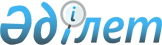 2022-2024 жылдарға арналған Атырау қаласына қарасты ауылдық округтер бюджеті туралыАтырау облысы Атырау қалалық мәслихатының 2021 жылғы 27 желтоқсандағы № 130 шешімі
      Қазақстан Республикасының 2008 жылғы 4 желтоқсандағы Бюджет кодексінің 9 бабына және "Қазақстан Республикасындағы жергілікті мемлекеттік басқару және өзін-өзі басқару туралы" Қазақстан Республикасының 2001 жылғы 23 қаңтардағы Заңының 6-бабының 1-тармағының 1) тармақшасына сәйкес және қала әкімдігінің 2022-2024 жылдарға арналған Атырау қаласына қарасты ауылдық округтер бюджеті туралы ұсынысын қарап, Атырау қаласының Мәслихаты ШЕШТІ:
      1. 2022-2024 жылдарға арналған Ақсай ауылдық округінің бюджеті тиісінше 1, 2 және 3-қосымшаларға сәйкес, оның ішінде 2022 жылға келесі көлемдерде бекітілсін:
      1) кірістер – 25 228 мың теңге, оның ішінде:
      салықтық түсімдер – 7 062 мың теңге;
      салықтық емес түсімдер – 0 мың теңге;
      негізгі капиталды сатудан түсетін түсімдер – 0 мың теңге;
      трансферттер түсімі – 18 166 мың теңге;
      2) шығындар – 58 295 мың теңге;
      3) таза бюджеттік кредиттеу – 0 мың теңге, оның ішінде:
      бюджеттік кредиттер – 0 мың теңге;
      бюджеттік кредиттерді өтеу – 0 мың теңге;
      4) қаржы активтерімен операциялар бойынша сальдо – 0 мың теңге, оның ішінде:
      қаржы активтерін сатып алу – 0 мың теңге;
      мемлекеттік қаржы активтерін сатудан түсетін түсімдер – 0 мың теңге;
      5) бюджет тапшылығы (профициті) – - 33 067 мың теңге;
      6) бюджет тапшылығын қаржыландыру (профицитін пайдалану) – 33 067 мың теңге;
      қарыздар түсімі – 0 мың теңге;
      қарыздарды өтеу – 0 мың теңге;
      бюджет қаражатының пайдаланылатын қалдықтары – 0 мың теңге.
      Ескерту. 1-тармақ жаңа редакцияда - Атырау облысы Атырау қалалық мәслихатының 23.12.2022 № 210 шешімімен (01.01.2022 бастап қолданысқа енгiзiледi).


      2. 2022-2024 жылдарға Атырау ауылдық округінің бюджеті тиісінше 4, 5 және 6-қосымшаларға сәйкес, оның ішінде 2022 жылға келесі көлемдерде бекітілсін:
      1) кірістер – 56 214 мың теңге, оның ішінде:
      салықтық түсімдер – 16 000 мың теңге;
      салықтық емес түсімдер – 0 мың теңге;
      негізгі капиталды сатудан түсетін түсімдер - 0 мың теңге;
      трансферттер түсімі – 40 214 мың теңге;
      2) шығындар – 70 164 мың теңге;
      3) таза бюджеттік кредиттеу – 0 мың теңге, оның ішінде:
      бюджеттік кредиттер – 0 мың теңге;
      бюджеттік кредиттерді өтеу – 0 мың теңге;
      4) қаржы активтерімен операциялар бойынша сальдо – 0 мың теңге, оның ішінде:
      қаржы активтерін сатып алу – 0 мың теңге;
      мемлекеттік қаржы активтерін сатудан түсетін түсімдер – 0 мың теңге;
      5) бюджет тапшылығы (профициті) – - 13 950 мың теңге;
      6) бюджет тапшылығын қаржыландыру (профицитін пайдалану) – 13 950 мың теңге;
      қарыздар түсімі – 0 мың теңге;
      қарыздарды өтеу – 0 мың теңге;
      бюджет қаражатының пайдаланылатын қалдықтары – 0 мың теңге.
      Ескерту. 2-тармақ жаңа редакцияда - Атырау облысы Атырау қалалық мәслихатының 23.12.2022 № 210 шешімімен (01.01.2022 бастап қолданысқа енгiзiледi).


      3. 2022-2024 жылдарға Дамбы ауылдық округінің бюджеті тиісінше 7, 8 және 9-қосымшаларға сәйкес, оның ішінде 2022 жылға келесі көлемдерде бекітілсін:
      1) кірістер – 66 453 мың теңге, оның ішінде:
      салықтық түсімдер – 6 585 мың теңге;
      салықтық емес түсімдер – 0 мың теңге;
      негізгі капиталды сатудан түсетін түсімдер - 0 мың теңге;
      трансферттер түсімі – 59 868 мың теңге;
      2) шығындар – 67 475 мың теңге;
      3) таза бюджеттік кредиттеу – 0 мың теңге, оның ішінде:
      бюджеттік кредиттер – 0 мың теңге;
      бюджеттік кредиттерді өтеу – 0 мың теңге;
      4) қаржы активтерімен операциялар бойынша сальдо – 0 мың теңге, оның ішінде:
      қаржы активтерін сатып алу – 0 мың теңге;
      мемлекеттік қаржы активтерін сатудан түсетін түсімдер – 0 мың теңге;
      5) бюджет тапшылығы (профициті) – - 1 022 мың теңге;
      6) бюджет тапшылығын қаржыландыру (профицитін пайдалану) – 1 022 мың теңге;
      қарыздар түсімі – 0 мың теңге;
      қарыздарды өтеу – 0 мың теңге;
      бюджет қаражатының пайдаланылатын қалдықтары – 0 мың теңге.
      Ескерту. 3-тармақ жаңа редакцияда - Атырау облысы Атырау қалалық мәслихатының 23.12.2022 № 210 шешімімен (01.01.2022 бастап қолданысқа енгiзiледi).


      4. 2022-2024 жылдарға Еркінқала ауылдық округінің бюджеті тиісінше 10, 11 және 12-қосымшаларға сәйкес, оның ішінде 2022 жылға келесі көлемдерде бекітілсін:
      1) кірістер – 51 638 мың теңге, оның ішінде:
      салықтық түсімдер – 30 180 мың теңге;
      салықтық емес түсімдер – 0 мың теңге;
      негізгі капиталды сатудан түсетін түсімдер – 0 мың теңге;
      трансферттер түсімі – 21 458 мың теңге;
      2) шығындар – 94 327 мың теңге;
      3) таза бюджеттік кредиттеу – 0 мың теңге, оның ішінде:
      бюджеттік кредиттер – 0 мың теңге;
      бюджеттік кредиттерді өтеу – 0 мың теңге;
      4) қаржы активтерімен операциялар бойынша сальдо – 0 мың теңге, оның ішінде:
      қаржы активтерін сатып алу – 0 мың теңге;
      мемлекеттік қаржы активтерін сатудан түсетін түсімдер – 0 мың теңге;
      5) бюджет тапшылығы (профициті) – - 42 689 мың теңге;
      6) бюджет тапшылығын қаржыландыру (профицитін пайдалану) – 42 689мың теңге;
      қарыздар түсімі – 0 мың теңге;
      қарыздарды өтеу – 0 мың теңге;
      бюджет қаражатының пайдаланылатын қалдықтары – 0 мың теңге.
      Ескерту. 4-тармақ жаңа редакцияда - Атырау облысы Атырау қалалық мәслихатының 23.12.2022 № 210 шешімімен (01.01.2022 бастап қолданысқа енгiзiледi).


      5. 2022-2024 жылдарға Кеңөзек ауылдық округінің бюджеті тиісінше 13, 14 және 15-қосымшаларға сәйкес, оның ішінде 2022 жылға келесі көлемдерде бекітілсін:
      1) кірістер – 50 378 мың теңге, оның ішінде:
      салықтық түсімдер – 19 633 мың теңге;
      салықтық емес түсімдер – 0 мың теңге;
      негізгі капиталды сатудан түсетін түсімдер - 0 мың теңге;
      трансферттер түсімі – 30 745 мың теңге;
      2) шығындар – 66 006 мың теңге;
      3) таза бюджеттік кредиттеу – 0 мың теңге, оның ішінде:
      бюджеттік кредиттер – 0 мың теңге;
      бюджеттік кредиттерді өтеу – 0 мың теңге;
      4) қаржы активтерімен операциялар бойынша сальдо – 0 мың теңге, оның ішінде:
      қаржы активтерін сатып алу – 0 мың теңге;
      мемлекеттік қаржы активтерін сатудан түсетін түсімдер – 0 мың теңге;
      5) бюджет тапшылығы (профициті) – - 15 628 мың теңге;
      6) бюджет тапшылығын қаржыландыру (профицитін пайдалану) – 15 628 мың теңге;
      қарыздар түсімі – 0 мың теңге;
      қарыздарды өтеу – 0 мың теңге;
      бюджет қаражатының пайдаланылатын қалдықтары – 0 мың теңге.
      Ескерту. 5-тармақ жаңа редакцияда - Атырау облысы Атырау қалалық мәслихатының 23.12.2022 № 210 шешімімен (01.01.2022 бастап қолданысқа енгiзiледi).


      6. 2022-2024 жылдарға Қайыршақты ауылдық округінің бюджеті тиісінше 16, 17 және 18-қосымшаларға сәйкес, оның ішінде 2022 жылға келесі көлемдерде бекітілсін:
      1) кірістер – 50 978 мың теңге, оның ішінде:
      салықтық түсімдер – 26 648 мың теңге;
      салықтық емес түсімдер – 0 мың теңге;
      негізгі капиталды сатудан түсетін түсімдер - 0 мың теңге;
      трансферттер түсімі – 24 391 мың теңге;
      2) шығындар – 198 153 мың теңге;
      3) таза бюджеттік кредиттеу – 0 мың теңге, оның ішінде:
      бюджеттік кредиттер – 0 мың теңге;
      бюджеттік кредиттерді өтеу – 0 мың теңге;
      4) қаржы активтерімен операциялар бойынша сальдо – 0 мың теңге, оның ішінде:
      қаржы активтерін сатып алу – 0 мың теңге;
      мемлекеттік қаржы активтерін сатудан түсетін түсімдер – 0 мың теңге;
      5) бюджет тапшылығы (профициті) – - 147 175 мың теңге;
      6) бюджет тапшылығын қаржыландыру (профицитін пайдалану) – 147 175 мың теңге;
      қарыздар түсімі – 0 мың теңге;
      қарыздарды өтеу – 0 мың теңге;
      бюджет қаражатының пайдаланылатын қалдықтары – 0 мың теңге.
      Ескерту. 6-тармақ жаңа редакцияда - Атырау облысы Атырау қалалық мәслихатының 23.12.2022 № 210 шешімімен (01.01.2022 бастап қолданысқа енгiзiледi).


      7. 2022-2024 жылдарға Алмалы ауылдық округінің бюджеті тиісінше 19, 20 және 21-қосымшаларға сәйкес, оның ішінде 2022 жылға келесі көлемдерде бекітілсін:
      1) кірістер – 100 237 мың теңге, оның ішінде:
      салықтық түсімдер – 13 941 мың теңге;
      салықтық емес түсімдер – 0 мың теңге;
      негізгі капиталды сатудан түсетін түсімдер - 0 мың теңге;
      трансферттер түсімі – 86 296 мың теңге;
      2) шығындар – 110 809 мың теңге;
      3) таза бюджеттік кредиттеу – 0 мың теңге, оның ішінде:
      бюджеттік кредиттер – 0 мың теңге;
      бюджеттік кредиттерді өтеу – 0 мың теңге;
      4) қаржы активтерімен операциялар бойынша сальдо – 0 мың теңге, оның ішінде:
      қаржы активтерін сатып алу – 0 мың теңге;
      мемлекеттік қаржы активтерін сатудан түсетін түсімдер – 0 мың теңге;
      5) бюджет тапшылығы (профициті) – - 10 572 мың теңге;
      6) бюджет тапшылығын қаржыландыру (профицитін пайдалану) – 10 572 мың теңге;
      қарыздар түсімі – 0 мың теңге;
      қарыздарды өтеу – 0 мың теңге;
      бюджет қаражатының пайдаланылатын қалдықтары – 0 мың теңге.
      Ескерту. 7-тармақ жаңа редакцияда - Атырау облысы Атырау қалалық мәслихатының 23.12.2022 № 210 шешімімен (01.01.2022 бастап қолданысқа енгiзiледi).


      8. Осы шешім 2022 жылдың 1 қаңтарынан бастап қолданысқа енгізіледі. 2022 жылға арналған Ақсай ауылдық округінің бюджеті
      Ескерту. 1-қосымша жаңа редакцияда - Атырау облысы Атырау қалалық мәслихатының 23.12.2022 № 210 шешімімен (01.01.2022 бастап қолданысқа енгiзiледi). 2023 жылға арналған Ақсай ауылдық округінің бюджеті 2024 жылға арналған Ақсай ауылдық округінің бюджеті 2022 жылға арналған Атырау ауылдық округінің бюджеті
      Ескерту. 4-қосымша жаңа редакцияда - Атырау облысы Атырау қалалық мәслихатының 23.12.2022 № 210 шешімімен (01.01.2022 бастап қолданысқа енгiзiледi). 2023 жылға арналған Атырау ауылдық округінің бюджеті 2024 жылға арналған Атырау ауылдық округінің бюджеті 2022 жылға арналған Дамбы ауылдық округінің бюджеті
      Ескерту. 7-қосымша жаңа редакцияда - Атырау облысы Атырау қалалық мәслихатының 23.12.2022 № 210 шешімімен (01.01.2022 бастап қолданысқа енгiзiледi). 2023 жылға арналған Дамбы ауылдық округінің бюджеті 2024 жылға арналған Дамбы ауылдық округінің бюджеті 2022 жылға арналған Еркінқала ауылдық округінің бюджеті
      Ескерту. 10-қосымша жаңа редакцияда - Атырау облысы Атырау қалалық мәслихатының 23.12.2022 № 210 шешімімен (01.01.2022 бастап қолданысқа енгiзiледi). 2023 жылға арналған Еркінқала ауылдық округінің бюджеті 2024 жылға арналған Еркінқала ауылдық округінің бюджеті 2022 жылға арналған Кеңөзек ауылдық округінің бюджеті
      Ескерту. 13-қосымша жаңа редакцияда - Атырау облысы Атырау қалалық мәслихатының 23.12.2022 № 210 шешімімен (01.01.2022 бастап қолданысқа енгiзiледi). 2023 жылға арналған Кеңөзек ауылдық округінің бюджеті 2024 жылға арналған Кеңөзек ауылдық округінің бюджеті 2022 жылға арналған Қайыршақты ауылдық округінің бюджеті
      Ескерту. 16-қосымша жаңа редакцияда - Атырау облысы Атырау қалалық мәслихатының 23.12.2022 № 210 шешімімен (01.01.2022 бастап қолданысқа енгiзiледi). 2023 жылға арналған Қайыршақты ауылдық округінің бюджеті 2024 жылға арналған Қайыршақты ауылдық округінің бюджеті 2022 жылға арналған Алмалы ауылдық округінің бюджеті
      Ескерту. 19-қосымша жаңа редакцияда - Атырау облысы Атырау қалалық мәслихатының 23.12.2022 № 210 шешімімен (01.01.2022 бастап қолданысқа енгiзiледi). 2023 жылға арналған Алмалы ауылдық округінің бюджеті 2024 жылға арналған Алмалы ауылдық округінің бюджеті
					© 2012. Қазақстан Республикасы Әділет министрлігінің «Қазақстан Республикасының Заңнама және құқықтық ақпарат институты» ШЖҚ РМК
				
      Атырау қаласы Мәслихатының хатшысы

К. Джаумбаев
Атырау қаласы Мәслихатының 2021 жылғы 27 желтоқсандағы № 130 шешіміне 1 қосымша
Санаты
Санаты
Санаты
Санаты
Санаты
Санаты
Санаты
Сомасы, мың теңге
Сыныбы
Сыныбы
Сыныбы
Сыныбы
Сыныбы
Сыныбы
Сомасы, мың теңге
Кіші сыныбы
Кіші сыныбы
Кіші сыныбы
Кіші сыныбы
Сомасы, мың теңге
Атауы
Атауы
1
2
2
3
3
4
4
5
I.Кірістер
I.Кірістер
25 228
1
Салықтық түсімдер
Салықтық түсімдер
7 062
04
04
Меншiкке салынатын салықтар
Меншiкке салынатын салықтар
7 062
1
1
Мүлiкке салынатын салықтар
Мүлiкке салынатын салықтар
2 000
4
4
Көлiк құралдарына салынатын салық
Көлiк құралдарына салынатын салық
5 062
Жеке тұлғалардан көлiк құралдарына салынатын салық
Жеке тұлғалардан көлiк құралдарына салынатын салық
5 062
4
Трансферттердің түсімдері
Трансферттердің түсімдері
18 166
022
022
Мемлекеттiк басқарудың жоғары тұрған органдарынан түсетiн трансферттер
Мемлекеттiк басқарудың жоғары тұрған органдарынан түсетiн трансферттер
18 166
3
3
Аудандардың (облыстық маңызы бар қаланың) бюджетінен трансферттер
Аудандардың (облыстық маңызы бар қаланың) бюджетінен трансферттер
18 166
Ағымдағы нысаналы трансферттер
Ағымдағы нысаналы трансферттер
18 166
Функционалдық топ
Функционалдық топ
Функционалдық топ
Функционалдық топ
Функционалдық топ
Функционалдық топ
Функционалдық топ
Сомасы мың теңге
Кіші функционалдық топ
Кіші функционалдық топ
Кіші функционалдық топ
Кіші функционалдық топ
Кіші функционалдық топ
Кіші функционалдық топ
Сомасы мың теңге
Әкімші
Әкімші
Әкімші
Сомасы мың теңге
Бағдарлама
Бағдарлама
Сомасы мың теңге
Атауы
Сомасы мың теңге
1
2
2
2
3
4
5
6
ІІ. ШЫҒЫНДАР
58 295
01
Жалпы сипаттағы мемлекеттiк қызметтер 
35 803
1
1
1
Мемлекеттiк басқарудың жалпы функцияларын орындайтын өкiлдi, атқарушы және басқа органдар
35 803
124
Аудандық маңызы бар қала, ауыл, кент, ауылдық округ әкімінің аппараты
35 803
001
Аудандық маңызы бар қала, ауыл, кент, ауылдық округ әкімінің қызметін қамтамасыз ету жөніндегі қызметтер
35 803
07
Тұрғын үй-коммуналдық шаруашылық
22 492
03
03
03
Елді мекендерді абаттандыру
22 492
124
Аудандық маңызы бар қала, ауыл, кент, ауылдық округ әкімінің аппараты
22 492
009
Елді мекендердің санитариясын қамтамасыз ету
4 972
011
Елді мекендерді абаттандыру мен көгалдандыру
17 520
Санаты
Санаты
Санаты
Санаты
Санаты
Санаты
Санаты
Сомасы, мың теңге
Сыныбы
Сыныбы
Сыныбы
Сыныбы
Сыныбы
Сыныбы
Сомасы, мың теңге
Кіші сыныбы
Кіші сыныбы
Кіші сыныбы
Кіші сыныбы
Сомасы, мың теңге
Атауы
Атауы
Сомасы, мың теңге
1
2
2
3
3
4
4
5
V.Бюджет тапшылығы (профициті) 
V.Бюджет тапшылығы (профициті) 
-33 067
VI.Бюджет тапшылығын қаржыландыру (профицитін пайдалану)
VI.Бюджет тапшылығын қаржыландыру (профицитін пайдалану)
33 067
Қарыздар түсімі
Қарыздар түсімі
0
7
Қарыздар түсімі
Қарыздар түсімі
0
01
01
Мемлекеттік ішкі қарыздар 
Мемлекеттік ішкі қарыздар 
0
2
2
Қарыз алу келісім-шарттары
Қарыз алу келісім-шарттары
0
Ауданның (облыстық маңызы бар қаланың) жергілікті атқарушы органы алатын қарыздар
Ауданның (облыстық маңызы бар қаланың) жергілікті атқарушы органы алатын қарыздар
0
Санаты
Санаты
Санаты
Санаты
Санаты
Санаты
Санаты
Сомасы, мың теңге
Сыныбы
Сыныбы
Сыныбы
Сыныбы
Сыныбы
Сомасы, мың теңге
Кіші сыныбы
Кіші сыныбы
Сомасы, мың теңге
Атауы
Сомасы, мың теңге
1
1
2
2
2
3
4
5
Бюджет қаражаттарының пайдаланылатын қалдықтары
33 067
8
8
Бюджет қаражаттарының пайдаланылатын қалдықтары
33 067
01
01
01
Бюджет қаражаты қалдықтары
33 067
1
Бюджет қаражатының бос қалдықтары
33 067Атырау қаласы Мәслихатының 2021 жылғы 27 желтоқсандағы № 130 шешіміне 2 қосымша
Санаты
Санаты
Санаты
Санаты
Санаты
Сомасы мың теңге
Сыныбы
Сыныбы
Сыныбы
Сыныбы
Сомасы мың теңге
Кіші сыныбы
Кіші сыныбы
Кіші сыныбы
Сомасы мың теңге
Атауы
Атауы
Сомасы мың теңге
1
2
3
4
4
5 
I.Кірістер
I.Кірістер
24 135
1
Салықтық түсімдер
Салықтық түсімдер
7 062
04
Меншiкке салынатын салықтар
Меншiкке салынатын салықтар
7 062
1
Мүлiкке салынатын салықтар
Мүлiкке салынатын салықтар
2 000
4
Көлiк құралдарына салынатын салық
Көлiк құралдарына салынатын салық
5 062
Жеке тұлғалардан көлiк құралдарына салынатын салық
Жеке тұлғалардан көлiк құралдарына салынатын салық
5 062
4
Трансферттердің түсімдері
Трансферттердің түсімдері
17 073
02
Мемлекеттiк басқарудың жоғары тұрған органдарынан түсетiн трансферттер
Мемлекеттiк басқарудың жоғары тұрған органдарынан түсетiн трансферттер
17 073
3
Аудандардың (облыстық маңызы бар қаланың) бюджетінен трансферттер
Аудандардың (облыстық маңызы бар қаланың) бюджетінен трансферттер
17 073
Ағымдағы нысаналы трансферттер
Ағымдағы нысаналы трансферттер
17 073
Функционалдық топ
Функционалдық топ
Функционалдық топ
Функционалдық топ
Функционалдық топ
Сомасы мың теңге
Кіші функционалдық топ
Кіші функционалдық топ
Кіші функционалдық топ
Кіші функционалдық топ
Сомасы мың теңге
Әкімші
Әкімші
Әкімші
Сомасы мың теңге
Бағдарлама
Бағдарлама
Сомасы мың теңге
Атауы
Сомасы мың теңге
1
2
3
4
5
6 
ІІ. ШЫҒЫНДАР
24 135
01
Жалпы сипаттағы мемлекеттiк қызметтер 
24 135
1
Мемлекеттiк басқарудың жалпы функцияларын орындайтын өкiлдi, атқарушы және басқа органдар
24 135
124
Аудандық маңызы бар қала, ауыл, кент, ауылдық округ әкімінің аппараты
24 135
001
Аудандық маңызы бар қала, ауыл, кент, ауылдық округ әкімінің қызметін қамтамасыз ету жөніндегі қызметтер
24 135Атырау қаласы Мәслихатының 2021 жылғы 27 желтоқсандағы № 130 шешіміне 3 қосымша
Санаты
Санаты
Санаты
Санаты
Санаты
Санаты
Санаты
Санаты
Сомасы мың теңге
Сыныбы
Сыныбы
Сыныбы
Сыныбы
Сыныбы
Сыныбы
Сомасы мың теңге
Кіші сыныбы
Кіші сыныбы
Кіші сыныбы
Кіші сыныбы
Сомасы мың теңге
Атауы
Атауы
Сомасы мың теңге
1
1
2
2
3
3
4
4
5 
I.Кірістер
I.Кірістер
24 135
1
1
Салықтық түсімдер
Салықтық түсімдер
7 062
04
04
Меншiкке салынатын салықтар
Меншiкке салынатын салықтар
7 062
1
1
Мүлiкке салынатын салықтар
Мүлiкке салынатын салықтар
2 000
4
4
Көлiк құралдарына салынатын салық
Көлiк құралдарына салынатын салық
5 062
Жеке тұлғалардан көлiк құралдарына салынатын салық
Жеке тұлғалардан көлiк құралдарына салынатын салық
5 062
4
4
Трансферттердің түсімдері
Трансферттердің түсімдері
17 073
02
02
Мемлекеттiк басқарудың жоғары тұрған органдарынан түсетiн трансферттер
Мемлекеттiк басқарудың жоғары тұрған органдарынан түсетiн трансферттер
17 073
3
3
Аудандардың (облыстық маңызы бар қаланың) бюджетінен трансферттер
Аудандардың (облыстық маңызы бар қаланың) бюджетінен трансферттер
17 073
Ағымдағы нысаналы трансферттер
Ағымдағы нысаналы трансферттер
17 073
Функционалдық топ
Функционалдық топ
Функционалдық топ
Функционалдық топ
Функционалдық топ
Функционалдық топ
Функционалдық топ
Функционалдық топ
Сомасы мың теңге
Кіші функционалдық топ
Кіші функционалдық топ
Кіші функционалдық топ
Кіші функционалдық топ
Кіші функционалдық топ
Кіші функционалдық топ
Кіші функционалдық топ
Сомасы мың теңге
Әкімші
Әкімші
Әкімші
Әкімші
Әкімші
Сомасы мың теңге
Бағдарлама
Бағдарлама
Бағдарлама
Сомасы мың теңге
Атауы
Сомасы мың теңге
1
2
2
3
3
4
4
5
 6
ІІ. ШЫҒЫНДАР
24 135
01
Жалпы сипаттағы мемлекеттiк қызметтер 
24 135
1
1
Мемлекеттiк басқарудың жалпы функцияларын орындайтын өкiлдi, атқарушы және басқа органдар
24 135
124
124
Аудандық маңызы бар қала, ауыл, кент, ауылдық округ әкімінің аппараты
24 135
001
001
Аудандық маңызы бар қала, ауыл, кент, ауылдық округ әкімінің қызметін қамтамасыз ету жөніндегі қызметтер
24 135Атырау қаласы Мәслихатының 2021 жылғы 27 желтоқсандағы № 130 шешіміне 4 қосымша
Санаты
Санаты
Санаты
Санаты
Санаты
Санаты
Санаты
Санаты
Санаты
Сомасы,мың теңге
Сыныбы
Сыныбы
Сыныбы
Сыныбы
Сыныбы
Сыныбы
Сыныбы
Сыныбы
Сомасы,мың теңге
Кіші сыныбы
Кіші сыныбы
Кіші сыныбы
Кіші сыныбы
Кіші сыныбы
Сомасы,мың теңге
Атауы
Атауы
Сомасы,мың теңге
1
2
2
2
3
3
3
4
4
5
I.Кірістер
I.Кірістер
56 214
1
Салықтық түсімдер
Салықтық түсімдер
16 000
04
04
04
Меншiкке салынатын салықтар
Меншiкке салынатын салықтар
16 000
1
1
1
Мүлiкке салынатын салықтар
Мүлiкке салынатын салықтар
7 800
3
3
3
Жер салығы
Жер салығы
3 000
4
4
4
Көлiк құралдарына салынатын салық
Көлiк құралдарына салынатын салық
5 200
4
Трансферттердің түсімдері
Трансферттердің түсімдері
40 214
02
02
02
Мемлекеттiк басқарудың жоғары тұрған органдарынан түсетiн трансферттер
Мемлекеттiк басқарудың жоғары тұрған органдарынан түсетiн трансферттер
40 214
3
3
3
Аудандардың (облыстық маңызы бар қаланың) бюджетінен трансферттер
Аудандардың (облыстық маңызы бар қаланың) бюджетінен трансферттер
40 214
Ағымдағы нысаналы трансферттер
Ағымдағы нысаналы трансферттер
40 214
Функционалдық топ
Функционалдық топ
Функционалдық топ
Функционалдық топ
Функционалдық топ
Функционалдық топ
Функционалдық топ
Функционалдық топ
Функционалдық топ
Сомасы, мың теңге
Кіші функционалдық топ
Кіші функционалдық топ
Кіші функционалдық топ
Кіші функционалдық топ
Кіші функционалдық топ
Кіші функционалдық топ
Кіші функционалдық топ
Кіші функционалдық топ
Сомасы, мың теңге
Әкімші
Әкімші
Әкімші
Әкімші
Әкімші
Әкімші
Әкімші
Сомасы, мың теңге
Бағдарлама
Бағдарлама
Бағдарлама
Бағдарлама
Сомасы, мың теңге
Атауы
Сомасы, мың теңге
1
2
3
3
3
4
4
4
5
6
ІІ. ШЫҒЫНДАР
70 164
01
Жалпы сипаттағы мемлекеттiк қызметтер 
52 755
1
Мемлекеттiк басқарудың жалпы функцияларын орындайтын өкiлдi, атқарушы және басқа органдар
52 755
124
124
124
Аудандық маңызы бар қала, ауыл, кент, ауылдық округ әкімінің аппараты
52 755
001
001
001
Аудандық маңызы бар қала, ауыл, кент, ауылдық округ әкімінің қызметін қамтамасыз ету жөніндегі қызметтер
52 755
07
Тұрғын үй-коммуналдық шаруашылық
17 409
02
Коммуналдық шаруашылық
8 205
124
124
124
Аудандық маңызы бар қала, ауыл, кент, ауылдық округ әкімінің аппараты
8 205
014
014
014
Елді-мекендерді көркейту
8 205
3
Елді-мекендерді көркейту
9 204
124
124
124
Аудандық маңызы бар қала, ауыл, кент, ауылдық округ әкімінің аппараты
9 204
009
009
009
Елді мекендердің санитариясын қамтамасыз ету
2 473
011
011
011
Елді мекендерді абаттандыру мен көгалдандыру
6 731
Санаты
Санаты
Санаты
Санаты
Санаты
Санаты
Санаты
Санаты
Санаты
Сомасы, мың теңге
Сыныбы
Сыныбы
Сыныбы
Сыныбы
Сыныбы
Сыныбы
Сыныбы
Сыныбы
Сомасы, мың теңге
Кіші сыныбы
Кіші сыныбы
Кіші сыныбы
Кіші сыныбы
Кіші сыныбы
Кіші сыныбы
Сомасы, мың теңге
Атауы
Атауы
Атауы
Сомасы, мың теңге
1
2
2
3
3
3
4
4
4
5
V.Бюджет тапшылығы (профициті) 
V.Бюджет тапшылығы (профициті) 
V.Бюджет тапшылығы (профициті) 
-13 950
VI.Бюджет тапшылығын қаржыландыру (профицитін пайдалану)
VI.Бюджет тапшылығын қаржыландыру (профицитін пайдалану)
VI.Бюджет тапшылығын қаржыландыру (профицитін пайдалану)
13 950
Қарыздар түсімі
Қарыздар түсімі
Қарыздар түсімі
0
7
Қарыздар түсімі
Қарыздар түсімі
Қарыздар түсімі
0
01
01
Мемлекеттік ішкі қарыздар 
Мемлекеттік ішкі қарыздар 
Мемлекеттік ішкі қарыздар 
0
2
2
2
Қарыз алу келісім-шарттары
Қарыз алу келісім-шарттары
Қарыз алу келісім-шарттары
0
Ауданның (облыстық маңызы бар қаланың) жергілікті атқарушы органы алатын қарыздар
Ауданның (облыстық маңызы бар қаланың) жергілікті атқарушы органы алатын қарыздар
Ауданның (облыстық маңызы бар қаланың) жергілікті атқарушы органы алатын қарыздар
0
Санаты
Санаты
Санаты
Санаты
Санаты
Санаты
Санаты
Санаты
Санаты
Сомасы, мың теңге
Сыныбы
Сыныбы
Сыныбы
Сыныбы
Сыныбы
Сыныбы
Сыныбы
Сыныбы
Сомасы, мың теңге
Кіші сыныбы
Кіші сыныбы
Кіші сыныбы
Кіші сыныбы
Кіші сыныбы
Кіші сыныбы
Сомасы, мың теңге
Атауы
Атауы
Атауы
Сомасы, мың теңге
1
2
2
3
3
3
4
4
4
5
Бюджет қаражаттарының пайдаланылатын қалдықтары
Бюджет қаражаттарының пайдаланылатын қалдықтары
Бюджет қаражаттарының пайдаланылатын қалдықтары
13 950
8
Бюджет қаражаттарының пайдаланылатын қалдықтары
Бюджет қаражаттарының пайдаланылатын қалдықтары
Бюджет қаражаттарының пайдаланылатын қалдықтары
13 950
01
01
Бюджет қаражаты қалдықтары
Бюджет қаражаты қалдықтары
Бюджет қаражаты қалдықтары
13 950
1
1
1
Бюджет қаражатының бос қалдықтары
Бюджет қаражатының бос қалдықтары
Бюджет қаражатының бос қалдықтары
13 950Атырау қаласы Мәслихатының 2021 жылғы 27 желтоқсандағы № 130 шешіміне 5 қосымша
Санаты
Санаты
Санаты
Санаты
Санаты
Санаты
Санаты
Сомасы мың теңге
Сыныбы
Сыныбы
Сыныбы
Сыныбы
Сыныбы
Сыныбы
Сомасы мың теңге
Кіші сыныбы
Кіші сыныбы
Кіші сыныбы
Кіші сыныбы
Сомасы мың теңге
Атауы
Атауы
Сомасы мың теңге
1
2
2
3
3
4
4
5 
I.Кірістер
I.Кірістер
36 198
1
Салықтық түсімдер
Салықтық түсімдер
16 000
04
04
Меншiкке салынатын салықтар
Меншiкке салынатын салықтар
16 000
1
1
Мүлiкке салынатын салықтар
Мүлiкке салынатын салықтар
7 800
3
3
Жер салығы
Жер салығы
3 000
4
4
Көлiк құралдарына салынатын салық
Көлiк құралдарына салынатын салық
5 200
4
Трансферттердің түсімдері
Трансферттердің түсімдері
20 198
02
02
Мемлекеттiк басқарудың жоғары тұрған органдарынан түсетiн трансферттер
Мемлекеттiк басқарудың жоғары тұрған органдарынан түсетiн трансферттер
20 198
3
3
Аудандардың (облыстық маңызы бар қаланың) бюджетінен трансферттер
Аудандардың (облыстық маңызы бар қаланың) бюджетінен трансферттер
20 198
Ағымдағы нысаналы трансферттер
Ағымдағы нысаналы трансферттер
20 198
Функционалдық топ
Функционалдық топ
Функционалдық топ
Функционалдық топ
Функционалдық топ
Функционалдық топ
Функционалдық топ
Сомасы мың теңге
Кіші функционалдық топ
Кіші функционалдық топ
Кіші функционалдық топ
Кіші функционалдық топ
Кіші функционалдық топ
Кіші функционалдық топ
Сомасы мың теңге
Әкімші
Әкімші
Әкімші
Әкімші
Әкімші
Сомасы мың теңге
Бағдарлама
Бағдарлама
Бағдарлама
Сомасы мың теңге
Атауы
Сомасы мың теңге
1
2
3
3
4
4
5
6
ІІ. ШЫҒЫНДАР
36 198
01
Жалпы сипаттағы мемлекеттiк қызметтер 
36 198
1
Мемлекеттiк басқарудың жалпы функцияларын орындайтын өкiлдi, атқарушы және басқа органдар
36 198
124
124
Аудандық маңызы бар қала, ауыл, кент, ауылдық округ әкімінің аппараты
36 198
001
001
Аудандық маңызы бар қала, ауыл, кент, ауылдық округ әкімінің қызметін қамтамасыз ету жөніндегі қызметтер
36 198Атырау қаласы Мәслихатының 2021 жылғы 27 желтоқсандағы № 130 шешіміне 6 қосымша
Санаты
Санаты
Санаты
Санаты
Санаты
Санаты
Санаты
Сомасы мың теңге
Сыныбы
Сыныбы
Сыныбы
Сыныбы
Сыныбы
Сомасы мың теңге
Кіші сыныбы
Кіші сыныбы
Кіші сыныбы
Сомасы мың теңге
Атауы
Атауы
Сомасы мың теңге
1
1
2
2
3
4
4
5 
I.Кірістер
I.Кірістер
36 198
1
1
Салықтық түсімдер
Салықтық түсімдер
16 000
04
04
Меншiкке салынатын салықтар
Меншiкке салынатын салықтар
16 000
1
Мүлiкке салынатын салықтар
Мүлiкке салынатын салықтар
7 800
3
Жер салығы
Жер салығы
3 000
4
Көлiк құралдарына салынатын салық
Көлiк құралдарына салынатын салық
5 200
4
4
Трансферттердің түсімдері
Трансферттердің түсімдері
20 198
02
02
Мемлекеттiк басқарудың жоғары тұрған органдарынан түсетiн трансферттер
Мемлекеттiк басқарудың жоғары тұрған органдарынан түсетiн трансферттер
20 198
3
Аудандардың (облыстық маңызы бар қаланың) бюджетінен трансферттер
Аудандардың (облыстық маңызы бар қаланың) бюджетінен трансферттер
20 198
Ағымдағы нысаналы трансферттер
Ағымдағы нысаналы трансферттер
20 198
Функционалдық топ
Функционалдық топ
Функционалдық топ
Функционалдық топ
Функционалдық топ
Функционалдық топ
Функционалдық топ
Сомасы мың теңге
Кіші функционалдық топ
Кіші функционалдық топ
Кіші функционалдық топ
Кіші функционалдық топ
Кіші функционалдық топ
Кіші функционалдық топ
Сомасы мың теңге
Әкімші
Әкімші
Әкімші
Әкімші
Сомасы мың теңге
Бағдарлама
Бағдарлама
Сомасы мың теңге
Атауы
Сомасы мың теңге
1
2
2
3
3
4
5
6
ІІ. ШЫҒЫНДАР
36 198
01
Жалпы сипаттағы мемлекеттiк қызметтер 
36 198
1
1
Мемлекеттiк басқарудың жалпы функцияларын орындайтын өкiлдi, атқарушы және басқа органдар
36 198
124
124
Аудандық маңызы бар қала, ауыл, кент, ауылдық округ әкімінің аппараты
36 198
001
Аудандық маңызы бар қала, ауыл, кент, ауылдық округ әкімінің қызметін қамтамасыз ету жөніндегі қызметтер
36 198Атырау қаласы Мәслихатының 2021 жылғы 27 желтоқсандағы № 130 шешіміне 7 қосымша
Санаты
Санаты
Санаты
Санаты
Санаты
Санаты
Санаты
Санаты
Санаты
Санаты
Сомасы, мың теңге
Сыныбы
Сыныбы
Сыныбы
Сыныбы
Сыныбы
Сыныбы
Сыныбы
Сыныбы
Сомасы, мың теңге
Кіші сыныбы
Кіші сыныбы
Кіші сыныбы
Кіші сыныбы
Кіші сыныбы
Кіші сыныбы
Кіші сыныбы
Сомасы, мың теңге
Атауы
Атауы
Атауы
Атауы
Сомасы, мың теңге
1
1
2
3
3
3
4
4
4
4
5
I.Кірістер
I.Кірістер
I.Кірістер
I.Кірістер
66 453
1
1
Салықтық түсімдер
Салықтық түсімдер
Салықтық түсімдер
Салықтық түсімдер
6 585
04
Меншiкке салынатын салықтар
Меншiкке салынатын салықтар
Меншiкке салынатын салықтар
Меншiкке салынатын салықтар
6 583
1
1
1
Мүлiкке салынатын салықтар
Мүлiкке салынатын салықтар
Мүлiкке салынатын салықтар
Мүлiкке салынатын салықтар
1 462
Жеке тұлғалардың мүлкiне салынатын салық
Жеке тұлғалардың мүлкiне салынатын салық
Жеке тұлғалардың мүлкiне салынатын салық
Жеке тұлғалардың мүлкiне салынатын салық
1 462
3
3
3
Жер салығы
Жер салығы
Жер салығы
Жер салығы
247
Елдi мекендердің жерлерiне алынатын жер салығын қоспағанда, жер салығы
Елдi мекендердің жерлерiне алынатын жер салығын қоспағанда, жер салығы
Елдi мекендердің жерлерiне алынатын жер салығын қоспағанда, жер салығы
Елдi мекендердің жерлерiне алынатын жер салығын қоспағанда, жер салығы
247
4
4
4
Көлiк құралдарына салынатын салық
Көлiк құралдарына салынатын салық
Көлiк құралдарына салынатын салық
Көлiк құралдарына салынатын салық
4 874
Заңды тұлғалардан көлiк құралдарына салынатын салық
Заңды тұлғалардан көлiк құралдарына салынатын салық
Заңды тұлғалардан көлiк құралдарына салынатын салық
Заңды тұлғалардан көлiк құралдарына салынатын салық
482
Жеке тұлғалардан көлiк құралдарына салынатын салық
Жеке тұлғалардан көлiк құралдарына салынатын салық
Жеке тұлғалардан көлiк құралдарына салынатын салық
Жеке тұлғалардан көлiк құралдарына салынатын салық
4 392
05
 Тауарларға, жұмыстарға және көрсетілетін қызметтерге салынатын iшкi салықтар
 Тауарларға, жұмыстарға және көрсетілетін қызметтерге салынатын iшкi салықтар
 Тауарларға, жұмыстарға және көрсетілетін қызметтерге салынатын iшкi салықтар
 Тауарларға, жұмыстарға және көрсетілетін қызметтерге салынатын iшкi салықтар
2
15
15
15
Жерді пайдаланғаны үшін төлем
Жерді пайдаланғаны үшін төлем
Жерді пайдаланғаны үшін төлем
Жерді пайдаланғаны үшін төлем
2
4
4
Трансферттердің түсімдері
Трансферттердің түсімдері
Трансферттердің түсімдері
Трансферттердің түсімдері
59 868
02
Мемлекеттiк басқарудың жоғары тұрған органдарынан түсетiн трансферттер
Мемлекеттiк басқарудың жоғары тұрған органдарынан түсетiн трансферттер
Мемлекеттiк басқарудың жоғары тұрған органдарынан түсетiн трансферттер
Мемлекеттiк басқарудың жоғары тұрған органдарынан түсетiн трансферттер
59 868
3
3
3
Аудандардың (облыстық маңызы бар қаланың) бюджетінен трансферттер
Аудандардың (облыстық маңызы бар қаланың) бюджетінен трансферттер
Аудандардың (облыстық маңызы бар қаланың) бюджетінен трансферттер
Аудандардың (облыстық маңызы бар қаланың) бюджетінен трансферттер
59 868
Ағымдағы нысаналы трансферттер
Ағымдағы нысаналы трансферттер
Ағымдағы нысаналы трансферттер
Ағымдағы нысаналы трансферттер
59 868
Функционалдық топ
Функционалдық топ
Функционалдық топ
Функционалдық топ
Функционалдық топ
Функционалдық топ
Функционалдық топ
Функционалдық топ
Функционалдық топ
Функционалдық топ
Сомасы, мың теңге
Кіші функционалдық топ
Кіші функционалдық топ
Кіші функционалдық топ
Кіші функционалдық топ
Кіші функционалдық топ
Кіші функционалдық топ
Кіші функционалдық топ
Кіші функционалдық топ
Кіші функционалдық топ
Сомасы, мың теңге
Әкімші
Әкімші
Әкімші
Әкімші
Әкімші
Әкімші
Әкімші
Сомасы, мың теңге
Бағдарлама
Бағдарлама
Бағдарлама
Бағдарлама
Бағдарлама
Бағдарлама
Сомасы, мың теңге
Атауы
Сомасы, мың теңге
1
2
2
3
4
4
4
4
4
5
6
ІІ. ШЫҒЫНДАР
67 475
01
Жалпы сипаттағы мемлекеттiк қызметтер 
44 642
1
1
Мемлекеттiк басқарудың жалпы функцияларын орындайтын өкiлдi, атқарушы және басқа органдар
44 642
124
Аудандық маңызы бар қала, ауыл, кент, ауылдық округ әкімінің аппараты
44 642
001
001
001
001
001
Аудандық маңызы бар қала, ауыл, кент, ауылдық округ әкімінің қызметін қамтамасыз ету жөніндегі қызметтер
44 347
022
022
022
022
022
Мемлекеттік органның күрделі шығыстары
295
07
Тұрғын үй-коммуналдық шаруашылық
22 833
2
2
Коммуналдық шаруашылық
10 794
124
Аудандық маңызы бар қала, ауыл, кент, ауылдық округ әкімінің аппараты
10 794
014
014
014
014
014
Елді мекендерді сумен жабдықтауды ұйымдастыру
10 794
3
3
Елді-мекендерді көркейту
12 039
124
Аудандық маңызы бар қала, ауыл, кент, ауылдық округ әкімінің аппараты
12 039
009
009
009
009
009
Елді мекендердің санитариясын қамтамасыз ету
5 712
011
011
011
011
011
Елді мекендерді абаттандыру мен көгалдандыру
6 327
Санаты
Санаты
Санаты
Санаты
Санаты
Санаты
Санаты
Санаты
Санаты
Санаты
Сомасы, мың теңге
Сыныбы
Сыныбы
Сыныбы
Сыныбы
Сыныбы
Сыныбы
Сыныбы
Сомасы, мың теңге
Кіші сыныбы
Кіші сыныбы
Кіші сыныбы
Кіші сыныбы
Кіші сыныбы
Сомасы, мың теңге
Атауы
Атауы
Сомасы, мың теңге
1
1
1
2
2
3
3
3
4
4
5
V.Бюджет тапшылығы (профициті) 
V.Бюджет тапшылығы (профициті) 
-1 022
VI.Бюджет тапшылығын қаржыландыру (профицитін пайдалану)
VI.Бюджет тапшылығын қаржыландыру (профицитін пайдалану)
-1 022
Қарыздар түсімі
Қарыздар түсімі
0
7
7
7
Қарыздар түсімі
Қарыздар түсімі
0
01
01
Мемлекеттік ішкі қарыздар 
Мемлекеттік ішкі қарыздар 
0
2
2
2
Қарыз алу келісім-шарттары
Қарыз алу келісім-шарттары
0
Ауданның (облыстық маңызы бар қаланың) жергілікті атқарушы органы алатын қарыздар
Ауданның (облыстық маңызы бар қаланың) жергілікті атқарушы органы алатын қарыздар
0
Санаты
Санаты
Санаты
Санаты
Санаты
Санаты
Санаты
Санаты
Санаты
Санаты
Сомасы, мың теңге
Сыныбы
Сыныбы
Сыныбы
Сыныбы
Сыныбы
Сыныбы
Сыныбы
Сомасы, мың теңге
Кіші сыныбы
Кіші сыныбы
Кіші сыныбы
Кіші сыныбы
Кіші сыныбы
Кіші сыныбы
Сомасы, мың теңге
Атауы
Атауы
Атауы
Сомасы, мың теңге
1
1
1
2
3
3
3
4
4
4
5
Бюджет қаражаттарының пайдаланылатын қалдықтары
Бюджет қаражаттарының пайдаланылатын қалдықтары
Бюджет қаражаттарының пайдаланылатын қалдықтары
1 022
8
8
8
Бюджет қаражаттарының пайдаланылатын қалдықтары
Бюджет қаражаттарының пайдаланылатын қалдықтары
Бюджет қаражаттарының пайдаланылатын қалдықтары
1 022
01
Бюджет қаражаты қалдықтары
Бюджет қаражаты қалдықтары
Бюджет қаражаты қалдықтары
1 022
1
1
1
Бюджет қаражатының бос қалдықтары
Бюджет қаражатының бос қалдықтары
Бюджет қаражатының бос қалдықтары
1 022Атырау қаласы Мәслихатының 2021 жылғы 27 желтоқсандағы № 130 шешіміне 8 қосымша
Санаты
Санаты
Санаты
Санаты
Санаты
Сомасы мың теңге
Сыныбы
Сыныбы
Сыныбы
Сыныбы
Сомасы мың теңге
Кіші сыныбы
Кіші сыныбы
Кіші сыныбы
Сомасы мың теңге
Атауы
Атауы
Сомасы мың теңге
1
2
3
4
4
5
I.Кірістер
I.Кірістер
36 092
1
Салықтық түсімдер
Салықтық түсімдер
16 117
01
Табыс салығы
Табыс салығы
16 117
2
Жеке табыс салығы
Жеке табыс салығы
16 117
4
Трансферттердің түсімдері
Трансферттердің түсімдері
19 975
02
Мемлекеттiк басқарудың жоғары тұрған органдарынан түсетiн трансферттер
Мемлекеттiк басқарудың жоғары тұрған органдарынан түсетiн трансферттер
19 975
3
Аудандардың (облыстық маңызы бар қаланың) бюджетінен трансферттер
Аудандардың (облыстық маңызы бар қаланың) бюджетінен трансферттер
19 975
Ағымдағы нысаналы трансферттер
Ағымдағы нысаналы трансферттер
19 975
Функционалдық топ
Функционалдық топ
Функционалдық топ
Функционалдық топ
Функционалдық топ
Сомасы мың теңге
Кіші функционалдық топ
Кіші функционалдық топ
Кіші функционалдық топ
Кіші функционалдық топ
Сомасы мың теңге
Әкімші
Әкімші
Әкімші
Сомасы мың теңге
Бағдарлама
Бағдарлама
Сомасы мың теңге
Атауы
Сомасы мың теңге
1
2
3
4
5
6
ІІ. ШЫҒЫНДАР
36 092
01
Жалпы сипаттағы мемлекеттiк қызметтер 
36 092
1
Мемлекеттiк басқарудың жалпы функцияларын орындайтын өкiлдi, атқарушы және басқа органдар
36 092
124
Аудандық маңызы бар қала, ауыл, кент, ауылдық округ әкімінің аппараты
36 092
001
Аудандық маңызы бар қала, ауыл, кент, ауылдық округ әкімінің қызметін қамтамасыз ету жөніндегі қызметтер
36 092Атырау қаласы Мәслихатының 2021 жылғы 27 желтоқсандағы № 130 шешіміне 9 қосымша
Санаты
Санаты
Санаты
Санаты
Санаты
Санаты
Санаты
Санаты
Сомасы мың теңге
Сыныбы
Сыныбы
Сыныбы
Сыныбы
Сыныбы
Сыныбы
Сыныбы
Сомасы мың теңге
Кіші сыныбы
Кіші сыныбы
Кіші сыныбы
Кіші сыныбы
Кіші сыныбы
Сомасы мың теңге
Атауы
Атауы
Атауы
Сомасы мың теңге
1
2
2
3
3
4
4
4
5
I.Кірістер
I.Кірістер
I.Кірістер
36 092
1
Салықтық түсімдер
Салықтық түсімдер
Салықтық түсімдер
16 117
01
01
Табыс салығы
Табыс салығы
Табыс салығы
16 117
2
2
Жеке табыс салығы
Жеке табыс салығы
Жеке табыс салығы
16 117
4
Трансферттердің түсімдері
Трансферттердің түсімдері
Трансферттердің түсімдері
19 975
02
02
Мемлекеттiк басқарудың жоғары тұрған органдарынан түсетiн трансферттер
Мемлекеттiк басқарудың жоғары тұрған органдарынан түсетiн трансферттер
Мемлекеттiк басқарудың жоғары тұрған органдарынан түсетiн трансферттер
19 975
3
3
Аудандардың (облыстық маңызы бар қаланың) бюджетінен трансферттер
Аудандардың (облыстық маңызы бар қаланың) бюджетінен трансферттер
Аудандардың (облыстық маңызы бар қаланың) бюджетінен трансферттер
19 975
Ағымдағы нысаналы трансферттер
Ағымдағы нысаналы трансферттер
Ағымдағы нысаналы трансферттер
19 975
Функционалдық топ
Функционалдық топ
Функционалдық топ
Функционалдық топ
Функционалдық топ
Функционалдық топ
Функционалдық топ
Функционалдық топ
Сомасы мың теңге
Кіші функционалдық топ
Кіші функционалдық топ
Кіші функционалдық топ
Кіші функционалдық топ
Кіші функционалдық топ
Кіші функционалдық топ
Сомасы мың теңге
Әкімші
Әкімші
Әкімші
Әкімші
Сомасы мың теңге
Бағдарлама
Бағдарлама
Сомасы мың теңге
Атауы
Сомасы мың теңге
1
1
2
2
3
3
4
5
6
ІІ. ШЫҒЫНДАР
36 092
01
01
Жалпы сипаттағы мемлекеттiк қызметтер 
36 092
1
1
Мемлекеттiк басқарудың жалпы функцияларын орындайтын өкiлдi, атқарушы және басқа органдар
36 092
124
124
Аудандық маңызы бар қала, ауыл, кент, ауылдық округ әкімінің аппараты
36 092
001
Аудандық маңызы бар қала, ауыл, кент, ауылдық округ әкімінің қызметін қамтамасыз ету жөніндегі қызметтер
36 092Атырау қаласы Мәслихатының 2021 жылғы 27 желтоқсандағы № 130 шешіміне 10 қосымша
Санаты
Санаты
Санаты
Санаты
Санаты
Санаты
Санаты
Санаты
Санаты
Санаты
Сомасы, мың теңге
Сыныбы
Сыныбы
Сыныбы
Сыныбы
Сыныбы
Сыныбы
Сыныбы
Сыныбы
Сомасы, мың теңге
Кіші сыныбы
Кіші сыныбы
Кіші сыныбы
Кіші сыныбы
Кіші сыныбы
Сомасы, мың теңге
Атауы
Атауы
Атауы
Сомасы, мың теңге
1
1
2
2
2
3
3
4
4
4
5
I.Кірістер
I.Кірістер
I.Кірістер
51 638
1
1
Салықтық түсімдер
Салықтық түсімдер
Салықтық түсімдер
30 180
04
04
04
Меншiкке салынатын салықтар
Меншiкке салынатын салықтар
Меншiкке салынатын салықтар
30 180
1
1
Мүлiкке салынатын салықтар
Мүлiкке салынатын салықтар
Мүлiкке салынатын салықтар
17 000
3
3
Жер салығы
Жер салығы
Жер салығы
7 000
4
4
Көлiк құралдарына салынатын салық
Көлiк құралдарына салынатын салық
Көлiк құралдарына салынатын салық
6 180
Жеке тұлғалардан көлiк құралдарына салынатын салық
Жеке тұлғалардан көлiк құралдарына салынатын салық
Жеке тұлғалардан көлiк құралдарына салынатын салық
6 180
4
4
Трансферттердің түсімдері
Трансферттердің түсімдері
Трансферттердің түсімдері
21 458
02
02
02
Мемлекеттiк басқарудың жоғары тұрған органдарынан түсетiн трансферттер
Мемлекеттiк басқарудың жоғары тұрған органдарынан түсетiн трансферттер
Мемлекеттiк басқарудың жоғары тұрған органдарынан түсетiн трансферттер
21 458
3
3
Аудандардың (облыстық маңызы бар қаланың) бюджетінен трансферттер
Аудандардың (облыстық маңызы бар қаланың) бюджетінен трансферттер
Аудандардың (облыстық маңызы бар қаланың) бюджетінен трансферттер
21 458
Ағымдағы нысаналы трансферттер
Ағымдағы нысаналы трансферттер
Ағымдағы нысаналы трансферттер
21 458
Функционалдық топ
Функционалдық топ
Функционалдық топ
Функционалдық топ
Функционалдық топ
Функционалдық топ
Функционалдық топ
Функционалдық топ
Функционалдық топ
Функционалдық топ
Сомасы, мың теңге
Кіші функционалдық топ
Кіші функционалдық топ
Кіші функционалдық топ
Кіші функционалдық топ
Кіші функционалдық топ
Кіші функционалдық топ
Кіші функционалдық топ
Кіші функционалдық топ
Сомасы, мың теңге
Әкімші
Әкімші
Әкімші
Әкімші
Әкімші
Әкімші
Сомасы, мың теңге
Бағдарлама
Бағдарлама
Бағдарлама
Бағдарлама
Сомасы, мың теңге
Атауы
Атауы
Сомасы, мың теңге
1
1
2
2
3
3
4
4
5
5
6
ІІ. ШЫҒЫНДАР
ІІ. ШЫҒЫНДАР
94 327
01
01
Жалпы сипаттағы мемлекеттiк қызметтер 
Жалпы сипаттағы мемлекеттiк қызметтер 
57 414
1
1
Мемлекеттiк басқарудың жалпы функцияларын орындайтын өкiлдi, атқарушы және басқа органдар
Мемлекеттiк басқарудың жалпы функцияларын орындайтын өкiлдi, атқарушы және басқа органдар
57 414
124
124
Аудандық маңызы бар қала, ауыл, кент, ауылдық округ әкімінің аппараты
Аудандық маңызы бар қала, ауыл, кент, ауылдық округ әкімінің аппараты
57 414
001
001
Аудандық маңызы бар қала, ауыл, кент, ауылдық округ әкімінің қызметін қамтамасыз ету жөніндегі қызметтер
Аудандық маңызы бар қала, ауыл, кент, ауылдық округ әкімінің қызметін қамтамасыз ету жөніндегі қызметтер
56 456
022
022
Мемлекеттік органның күрделі шығыстары
Мемлекеттік органның күрделі шығыстары
958
07
07
Тұрғын үй-коммуналдық шаруашылық
Тұрғын үй-коммуналдық шаруашылық
36 913
2
2
Коммуналдық шаруашылық
Коммуналдық шаруашылық
19 060
124
124
Аудандық маңызы бар қала, ауыл, кент, ауылдық округ әкімінің аппараты
Аудандық маңызы бар қала, ауыл, кент, ауылдық округ әкімінің аппараты
19 060
014
014
Елді мекендерді сумен жабдықтауды ұйымдастыру
Елді мекендерді сумен жабдықтауды ұйымдастыру
19 060
3
3
Елді-мекендерді көркейту
Елді-мекендерді көркейту
17 853
124
124
Аудандық маңызы бар қала, ауыл, кент, ауылдық округ әкімінің аппараты
Аудандық маңызы бар қала, ауыл, кент, ауылдық округ әкімінің аппараты
16 653
009
009
Елді мекендердің санитариясын қамтамасыз ету
Елді мекендердің санитариясын қамтамасыз ету
6 538
011
011
Елді мекендерді абаттандыру мен көгалдандыру
Елді мекендерді абаттандыру мен көгалдандыру
11 315
Санаты
Санаты
Санаты
Санаты
Санаты
Санаты
Санаты
Санаты
Санаты
Санаты
Сомасы, мың теңге
Сыныбы
Сыныбы
Сыныбы
Сыныбы
Сыныбы
Сыныбы
Сыныбы
Сыныбы
Сыныбы
Сомасы, мың теңге
Кіші сыныбы
Кіші сыныбы
Кіші сыныбы
Кіші сыныбы
Кіші сыныбы
Кіші сыныбы
Кіші сыныбы
Сомасы, мың теңге
Атауы
Атауы
Атауы
Атауы
Сомасы, мың теңге
1
2
2
3
3
3
4
4
4
4
5
V.Бюджет тапшылығы (профициті) 
V.Бюджет тапшылығы (профициті) 
V.Бюджет тапшылығы (профициті) 
V.Бюджет тапшылығы (профициті) 
-42 689
VI.Бюджет тапшылығын қаржыландыру (профицитін пайдалану)
VI.Бюджет тапшылығын қаржыландыру (профицитін пайдалану)
VI.Бюджет тапшылығын қаржыландыру (профицитін пайдалану)
VI.Бюджет тапшылығын қаржыландыру (профицитін пайдалану)
42 689
Қарыздар түсімі
Қарыздар түсімі
Қарыздар түсімі
Қарыздар түсімі
0
7
Қарыздар түсімі
Қарыздар түсімі
Қарыздар түсімі
Қарыздар түсімі
0
01
01
Мемлекеттік ішкі қарыздар 
Мемлекеттік ішкі қарыздар 
Мемлекеттік ішкі қарыздар 
Мемлекеттік ішкі қарыздар 
0
2
2
2
Қарыз алу келісім-шарттары
Қарыз алу келісім-шарттары
Қарыз алу келісім-шарттары
Қарыз алу келісім-шарттары
0
Ауданның (облыстық маңызы бар қаланың) жергілікті атқарушы органы алатын қарыздар
Ауданның (облыстық маңызы бар қаланың) жергілікті атқарушы органы алатын қарыздар
Ауданның (облыстық маңызы бар қаланың) жергілікті атқарушы органы алатын қарыздар
Ауданның (облыстық маңызы бар қаланың) жергілікті атқарушы органы алатын қарыздар
0
Санаты
Санаты
Санаты
Санаты
Санаты
Санаты
Санаты
Санаты
Санаты
Санаты
Сомасы, мың теңге
Сыныбы
Сыныбы
Сыныбы
Сыныбы
Сыныбы
Сыныбы
Сыныбы
Сыныбы
Сыныбы
Сомасы, мың теңге
Кіші сыныбы
Кіші сыныбы
Сомасы, мың теңге
Атауы
Сомасы, мың теңге
1
2
2
2
2
2
2
2
3
4
5
Бюджет қаражаттарының пайдаланылатын қалдықтары
42 689
8
Бюджет қаражаттарының пайдаланылатын қалдықтары
42 689
01
01
01
01
01
01
01
Бюджет қаражаты қалдықтары
42 689
1
Бюджет қаражатының бос қалдықтары
42 689Атырау қаласы Мәслихатының 2021 жылғы 27 желтоқсандағы № 130 шешіміне 11 қосымша
Санаты
Санаты
Санаты
Санаты
Санаты
Санаты
Сомасы мың теңге
Сыныбы
Сыныбы
Сыныбы
Сыныбы
Сыныбы
Сомасы мың теңге
Кіші сыныбы
Кіші сыныбы
Кіші сыныбы
Кіші сыныбы
Сомасы мың теңге
Атауы
Атауы
Сомасы мың теңге
1
2
3
3
4
4
5
I.Кірістер
I.Кірістер
1
Салықтық түсімдер
Салықтық түсімдер
42 192
04
Меншiкке салынатын салықтар
Меншiкке салынатын салықтар
29 629
1
1
Мүлiкке салынатын салықтар
Мүлiкке салынатын салықтар
17 000
3
3
Жер салығы
Жер салығы
7 000
4
4
Көлiк құралдарына салынатын салық
Көлiк құралдарына салынатын салық
5 629
4
Трансферттердің түсімдері
Трансферттердің түсімдері
12 563
02
Мемлекеттiк басқарудың жоғары тұрған органдарынан түсетiн трансферттер
Мемлекеттiк басқарудың жоғары тұрған органдарынан түсетiн трансферттер
12 563
3
3
Аудандардың (облыстық маңызы бар қаланың) бюджетінен трансферттер
Аудандардың (облыстық маңызы бар қаланың) бюджетінен трансферттер
12 563
Ағымдағы нысаналы трансферттер
Ағымдағы нысаналы трансферттер
12 563
Функционалдық топ
Функционалдық топ
Функционалдық топ
Функционалдық топ
Функционалдық топ
Функционалдық топ
Сомасы мың теңге
Кіші функционалдық топ
Кіші функционалдық топ
Кіші функционалдық топ
Кіші функционалдық топ
Кіші функционалдық топ
Сомасы мың теңге
Әкімші
Әкімші
Әкімші
Сомасы мың теңге
Бағдарлама
Бағдарлама
Сомасы мың теңге
Атауы
Сомасы мың теңге
1
2
2
3
4
5
 6
ІІ. ШЫҒЫНДАР
42 192
01
Жалпы сипаттағы мемлекеттiк қызметтер 
42 192
1
1
Мемлекеттiк басқарудың жалпы функцияларын орындайтын өкiлдi, атқарушы және басқа органдар
42 192
124
Аудандық маңызы бар қала, ауыл, кент, ауылдық округ әкімінің аппараты
42 192
001
Аудандық маңызы бар қала, ауыл, кент, ауылдық округ әкімінің қызметін қамтамасыз ету жөніндегі қызметтер
42 192Атырау қаласы Мәслихатының 2021 жылғы 27 желтоқсандағы № 130 шешіміне 12 қосымша
Санаты
Санаты
Санаты
Санаты
Санаты
Санаты
Сомасы мың теңге
Сыныбы
Сыныбы
Сыныбы
Сыныбы
Сыныбы
Сомасы мың теңге
Кіші сыныбы
Кіші сыныбы
Кіші сыныбы
Кіші сыныбы
Сомасы мың теңге
Атауы
Атауы
Сомасы мың теңге
1
2
3
3
4
4
5
I.Кірістер
I.Кірістер
1
Салықтық түсімдер
Салықтық түсімдер
42 192
04
Меншiкке салынатын салықтар
Меншiкке салынатын салықтар
29 629
1
1
Мүлiкке салынатын салықтар
Мүлiкке салынатын салықтар
17 000
3
3
Жер салығы
Жер салығы
7 000
4
4
Көлiк құралдарына салынатын салық
Көлiк құралдарына салынатын салық
5 629
4
Трансферттердің түсімдері
Трансферттердің түсімдері
12 563
02
Мемлекеттiк басқарудың жоғары тұрған органдарынан түсетiн трансферттер
Мемлекеттiк басқарудың жоғары тұрған органдарынан түсетiн трансферттер
12 563
3
3
Аудандардың (облыстық маңызы бар қаланың) бюджетінен трансферттер
Аудандардың (облыстық маңызы бар қаланың) бюджетінен трансферттер
12 563
Ағымдағы нысаналы трансферттер
Ағымдағы нысаналы трансферттер
12 563
Функционалдық топ
Функционалдық топ
Функционалдық топ
Функционалдық топ
Функционалдық топ
Функционалдық топ
Сомасы мың теңге
Кіші функционалдық топ
Кіші функционалдық топ
Кіші функционалдық топ
Кіші функционалдық топ
Кіші функционалдық топ
Сомасы мың теңге
Әкімші
Әкімші
Әкімші
Сомасы мың теңге
Бағдарлама
Бағдарлама
Сомасы мың теңге
Атауы
Сомасы мың теңге
1
2
2
3
4
5
 6
ІІ. ШЫҒЫНДАР
42 192
01
Жалпы сипаттағы мемлекеттiк қызметтер 
42 192
1
1
Мемлекеттiк басқарудың жалпы функцияларын орындайтын өкiлдi, атқарушы және басқа органдар
42 192
124
Аудандық маңызы бар қала, ауыл, кент, ауылдық округ әкімінің аппараты
42 192
001
Аудандық маңызы бар қала, ауыл, кент, ауылдық округ әкімінің қызметін қамтамасыз ету жөніндегі қызметтер
42 192Атырау қаласы Мәслихатының 2021 жылғы 27 желтоқсандағы № 130 шешіміне 13 қосымша
Санаты
Санаты
Санаты
Санаты
Санаты
Санаты
Санаты
Санаты
Санаты
Санаты
Сомасы, мың теңге
Сыныбы
Сыныбы
Сыныбы
Сыныбы
Сыныбы
Сыныбы
Сыныбы
Сыныбы
Сомасы, мың теңге
Кіші сыныбы
Кіші сыныбы
Кіші сыныбы
Кіші сыныбы
Кіші сыныбы
Сомасы, мың теңге
Атауы
Атауы
Атауы
Сомасы, мың теңге
1
1
2
2
2
3
3
4
4
4
5
I.Кірістер
I.Кірістер
I.Кірістер
50 378
1
1
Салықтық түсімдер
Салықтық түсімдер
Салықтық түсімдер
19 633
01
01
01
Табыс салығы
Табыс салығы
Табыс салығы
2 500
2
2
Жеке табыс салығы
Жеке табыс салығы
Жеке табыс салығы
2 500
Төлем көзінен салық салынбайтын табыстардан ұсталатын жеке табыс салығы 
Төлем көзінен салық салынбайтын табыстардан ұсталатын жеке табыс салығы 
Төлем көзінен салық салынбайтын табыстардан ұсталатын жеке табыс салығы 
2 500
04
04
04
Меншiкке салынатын салықтар
Меншiкке салынатын салықтар
Меншiкке салынатын салықтар
17 133
1
1
Мүлiкке салынатын салықтар
Мүлiкке салынатын салықтар
Мүлiкке салынатын салықтар
8 500
Заңды тұлғалардың және жеке кәсіпкерлердің мүлкіне салынатын салық
Заңды тұлғалардың және жеке кәсіпкерлердің мүлкіне салынатын салық
Заңды тұлғалардың және жеке кәсіпкерлердің мүлкіне салынатын салық
0
Жеке тұлғалардың мүлкiне салынатын салық
Жеке тұлғалардың мүлкiне салынатын салық
Жеке тұлғалардың мүлкiне салынатын салық
8 500
3
3
Жер салығы
Жер салығы
Жер салығы
2 600
Елдi мекендердің жерлерiне алынатын жер салығын қоспағанда, жер салығы
Елдi мекендердің жерлерiне алынатын жер салығын қоспағанда, жер салығы
Елдi мекендердің жерлерiне алынатын жер салығын қоспағанда, жер салығы
2 600
4
4
Көлiк құралдарына салынатын салық
Көлiк құралдарына салынатын салық
Көлiк құралдарына салынатын салық
6 033
Жеке тұлғалардан көлiк құралдарына салынатын салық
Жеке тұлғалардан көлiк құралдарына салынатын салық
Жеке тұлғалардан көлiк құралдарына салынатын салық
6 033
4
4
Трансферттердің түсімдері
Трансферттердің түсімдері
Трансферттердің түсімдері
30 745
02
02
02
Мемлекеттiк басқарудың жоғары тұрған органдарынан түсетiн трансферттер
Мемлекеттiк басқарудың жоғары тұрған органдарынан түсетiн трансферттер
Мемлекеттiк басқарудың жоғары тұрған органдарынан түсетiн трансферттер
30 745
3
3
Аудандардың (облыстық маңызы бар қаланың) бюджетінен трансферттер
Аудандардың (облыстық маңызы бар қаланың) бюджетінен трансферттер
Аудандардың (облыстық маңызы бар қаланың) бюджетінен трансферттер
30 745
Ағымдағы нысаналы трансферттер
Ағымдағы нысаналы трансферттер
Ағымдағы нысаналы трансферттер
30 745
Функционалдық топ
Функционалдық топ
Функционалдық топ
Функционалдық топ
Функционалдық топ
Функционалдық топ
Функционалдық топ
Функционалдық топ
Функционалдық топ
Функционалдық топ
Сомасы, мың теңге
Кіші функционалдық топ
Кіші функционалдық топ
Кіші функционалдық топ
Кіші функционалдық топ
Кіші функционалдық топ
Кіші функционалдық топ
Кіші функционалдық топ
Кіші функционалдық топ
Кіші функционалдық топ
Сомасы, мың теңге
Әкімші
Әкімші
Әкімші
Әкімші
Әкімші
Әкімші
Әкімші
Сомасы, мың теңге
Бағдарлама
Бағдарлама
Бағдарлама
Бағдарлама
Сомасы, мың теңге
Атауы
Атауы
Сомасы, мың теңге
1
2
2
3
3
3
4
4
5
5
6
ІІ. ШЫҒЫНДАР
ІІ. ШЫҒЫНДАР
66 006
01
Жалпы сипаттағы мемлекеттiк қызметтер 
Жалпы сипаттағы мемлекеттiк қызметтер 
53 671
1
1
Мемлекеттiк басқарудың жалпы функцияларын орындайтын өкiлдi, атқарушы және басқа органдар
Мемлекеттiк басқарудың жалпы функцияларын орындайтын өкiлдi, атқарушы және басқа органдар
53 671
124
124
124
Аудандық маңызы бар қала, ауыл, кент, ауылдық округ әкімінің аппараты
Аудандық маңызы бар қала, ауыл, кент, ауылдық округ әкімінің аппараты
53 671
001
001
Аудандық маңызы бар қала, ауыл, кент, ауылдық округ әкімінің қызметін қамтамасыз ету жөніндегі қызметтер
Аудандық маңызы бар қала, ауыл, кент, ауылдық округ әкімінің қызметін қамтамасыз ету жөніндегі қызметтер
51 487
022
022
Мемлекеттік органның күрделі шығыстары
Мемлекеттік органның күрделі шығыстары
2 184
07
Тұрғын үй-коммуналдық шаруашылық
Тұрғын үй-коммуналдық шаруашылық
12 335
3
3
Елді-мекендерді көркейту
Елді-мекендерді көркейту
4 998
124
124
124
Аудандық маңызы бар қала, ауыл, кент, ауылдық округ әкімінің аппараты
Аудандық маңызы бар қала, ауыл, кент, ауылдық округ әкімінің аппараты
4 998
009
009
Елді мекендердің санитариясын қамтамасыз ету
Елді мекендердің санитариясын қамтамасыз ету
4 356
011
011
Елді мекендерді абаттандыру мен көгалдандыру
Елді мекендерді абаттандыру мен көгалдандыру
642
2
2
Коммуналдық шаруашылық
Коммуналдық шаруашылық
7 337
124
124
124
Аудандық маңызы бар қала, ауыл, кент, ауылдық округ әкімінің аппараты
Аудандық маңызы бар қала, ауыл, кент, ауылдық округ әкімінің аппараты
37 337
014
014
Елді мекендерді сумен жабдықтауды ұйымдастыру
Елді мекендерді сумен жабдықтауды ұйымдастыру
7 337
Санаты
Санаты
Санаты
Санаты
Санаты
Санаты
Санаты
Санаты
Санаты
Санаты
Сомасы, мың теңге
Сыныбы
Сыныбы
Сыныбы
Сыныбы
Сыныбы
Сыныбы
Сыныбы
Сыныбы
Сомасы, мың теңге
Кіші сыныбы
Кіші сыныбы
Кіші сыныбы
Кіші сыныбы
Кіші сыныбы
Кіші сыныбы
Сомасы, мың теңге
Атауы
Атауы
Сомасы, мың теңге
1
1
2
2
3
3
3
3
4
4
5
V.Бюджет тапшылығы (профициті) 
V.Бюджет тапшылығы (профициті) 
-15 628
VI.Бюджет тапшылығын қаржыландыру (профицитін пайдалану)
VI.Бюджет тапшылығын қаржыландыру (профицитін пайдалану)
15 628
Қарыздар түсімі
Қарыздар түсімі
0
7
7
Қарыздар түсімі
Қарыздар түсімі
0
01
01
Мемлекеттік ішкі қарыздар 
Мемлекеттік ішкі қарыздар 
0
2
2
2
2
Қарыз алу келісім-шарттары
Қарыз алу келісім-шарттары
0
Ауданның (облыстық маңызы бар қаланың) жергілікті атқарушы органы алатын қарыздар
Ауданның (облыстық маңызы бар қаланың) жергілікті атқарушы органы алатын қарыздар
0
Санаты
Санаты
Санаты
Санаты
Санаты
Санаты
Санаты
Санаты
Санаты
Санаты
Сомасы, мың теңге
Сыныбы
Сыныбы
Сыныбы
Сыныбы
Сыныбы
Сыныбы
Сыныбы
Сомасы, мың теңге
Кіші сыныбы
Кіші сыныбы
Сомасы, мың теңге
Атауы
Сомасы, мың теңге
1
1
1
2
2
2
2
2
3
4
5
Бюджет қаражаттарының пайдаланылатын қалдықтары
15 628
8
8
8
Бюджет қаражаттарының пайдаланылатын қалдықтары
15 628
01
01
01
01
01
Бюджет қаражаты қалдықтары
15 628
1
Бюджет қаражатының бос қалдықтары
15 628Атырау қаласы Мәслихатының 2021 жылғы 27 желтоқсандағы № 130 шешіміне 14 қосымша
Санаты
Санаты
Санаты
Санаты
Санаты
Сомасы мың теңге
Сыныбы
Сыныбы
Сыныбы
Сыныбы
Сомасы мың теңге
Кіші сыныбы
Кіші сыныбы
Кіші сыныбы
Сомасы мың теңге
Атауы
Атауы
Сомасы мың теңге
1
2
3
4
4
5
I.Кірістер
I.Кірістер
35 424
1
Салықтық түсімдер
Салықтық түсімдер
15 000
01
Табыс салығы
Табыс салығы
2 500
2
Жеке табыс салығы
Жеке табыс салығы
2 500
04
Меншiкке салынатын салықтар
Меншiкке салынатын салықтар
12 500
1
Мүлiкке салынатын салықтар
Мүлiкке салынатын салықтар
8 500
3
Жер салығы
Жер салығы
2 600
4
Көлiк құралдарына салынатын салық
Көлiк құралдарына салынатын салық
1 400
4
Трансферттердің түсімдері
Трансферттердің түсімдері
20 424
02
Мемлекеттiк басқарудың жоғары тұрған органдарынан түсетiн трансферттер
Мемлекеттiк басқарудың жоғары тұрған органдарынан түсетiн трансферттер
20 424
3
Аудандардың (облыстық маңызы бар қаланың) бюджетінен трансферттер
Аудандардың (облыстық маңызы бар қаланың) бюджетінен трансферттер
20 424
Ағымдағы нысаналы трансферттер
Ағымдағы нысаналы трансферттер
20 424
Функционалдық топ
Функционалдық топ
Функционалдық топ
Функционалдық топ
Функционалдық топ
Сомасы мың теңге
Кіші функционалдық топ
Кіші функционалдық топ
Кіші функционалдық топ
Кіші функционалдық топ
Сомасы мың теңге
Әкімші
Әкімші
Әкімші
Сомасы мың теңге
Бағдарлама
Бағдарлама
Сомасы мың теңге
Атауы
Сомасы мың теңге
1
2
3
4
5
6
ІІ. ШЫҒЫНДАР
35 424
01
Жалпы сипаттағы мемлекеттiк қызметтер 
35 424
1
Мемлекеттiк басқарудың жалпы функцияларын орындайтын өкiлдi, атқарушы және басқа органдар
35 424
124
Аудандық маңызы бар қала, ауыл, кент, ауылдық округ әкімінің аппараты
35 424
001
Аудандық маңызы бар қала, ауыл, кент, ауылдық округ әкімінің қызметін қамтамасыз ету жөніндегі қызметтер
35 424Атырау қаласы Мәслихатының 2021 жылғы 27 желтоқсандағы № 130 шешіміне 15 қосымша
Санаты
Санаты
Санаты
Санаты
Санаты
Санаты
Сомасы мың теңге
Сыныбы
Сыныбы
Сыныбы
Сыныбы
Сыныбы
Сомасы мың теңге
Кіші сыныбы
Кіші сыныбы
Кіші сыныбы
Сомасы мың теңге
Атауы
Атауы
Сомасы мың теңге
1
2
2
3
4
4
5
I.Кірістер
I.Кірістер
35 424
1
Салықтық түсімдер
Салықтық түсімдер
15 000
01
01
Табыс салығы
Табыс салығы
2 500
2
Жеке табыс салығы
Жеке табыс салығы
2 500
04
04
Меншiкке салынатын салықтар
Меншiкке салынатын салықтар
12 500
1
Мүлiкке салынатын салықтар
Мүлiкке салынатын салықтар
8 500
3
Жер салығы
Жер салығы
2 600
4
Көлiк құралдарына салынатын салық
Көлiк құралдарына салынатын салық
1 400
4
Трансферттердің түсімдері
Трансферттердің түсімдері
20 424
02
02
Мемлекеттiк басқарудың жоғары тұрған органдарынан түсетiн трансферттер
Мемлекеттiк басқарудың жоғары тұрған органдарынан түсетiн трансферттер
20 424
3
Аудандардың (облыстық маңызы бар қаланың) бюджетінен трансферттер
Аудандардың (облыстық маңызы бар қаланың) бюджетінен трансферттер
20 424
Ағымдағы нысаналы трансферттер
Ағымдағы нысаналы трансферттер
20 424
Функционалдық топ
Функционалдық топ
Функционалдық топ
Функционалдық топ
Функционалдық топ
Функционалдық топ
Сомасы мың теңге
Кіші функционалдық топ
Кіші функционалдық топ
Кіші функционалдық топ
Кіші функционалдық топ
Сомасы мың теңге
Әкімші
Әкімші
Әкімші
Сомасы мың теңге
Бағдарлама
Бағдарлама
Сомасы мың теңге
Атауы
Сомасы мың теңге
1
1
2
3
4
5
6
ІІ. ШЫҒЫНДАР
35 424
01
01
Жалпы сипаттағы мемлекеттiк қызметтер 
35 424
1
Мемлекеттiк басқарудың жалпы функцияларын орындайтын өкiлдi, атқарушы және басқа органдар
35 424
124
Аудандық маңызы бар қала, ауыл, кент, ауылдық округ әкімінің аппараты
35 424
001
Аудандық маңызы бар қала, ауыл, кент, ауылдық округ әкімінің қызметін қамтамасыз ету жөніндегі қызметтер
35 424Атырау қаласы Мәслихатының 2021 жылғы 27 желтоқсандағы № 130 шешіміне 16 қосымша
Санаты
Санаты
Санаты
Санаты
Санаты
Санаты
Санаты
Санаты
Сомасы, мың теңге
Сыныбы
Сыныбы
Сыныбы
Сыныбы
Сыныбы
Сыныбы
Сыныбы
Сомасы, мың теңге
Кіші сыныбы
Кіші сыныбы
Кіші сыныбы
Кіші сыныбы
Кіші сыныбы
Сомасы, мың теңге
Атауы
Атауы
Атауы
Атауы
Сомасы, мың теңге
1
2
2
3
4
4
4
4
5
I.Кірістер
I.Кірістер
I.Кірістер
I.Кірістер
50 978
1
Салықтық түсімдер
Салықтық түсімдер
Салықтық түсімдер
Салықтық түсімдер
26 648
01
01
Табыс салығы
Табыс салығы
Табыс салығы
Табыс салығы
2 600
2
Жеке табыс салығы
Жеке табыс салығы
Жеке табыс салығы
Жеке табыс салығы
2 600
Төлем көзінен салық салынбайтын табыстардан ұсталатын жеке табыс салығы 
Төлем көзінен салық салынбайтын табыстардан ұсталатын жеке табыс салығы 
Төлем көзінен салық салынбайтын табыстардан ұсталатын жеке табыс салығы 
Төлем көзінен салық салынбайтын табыстардан ұсталатын жеке табыс салығы 
2 600
04
04
Меншiкке салынатын салықтар
Меншiкке салынатын салықтар
Меншiкке салынатын салықтар
Меншiкке салынатын салықтар
24 048
1
Мүлiкке салынатын салықтар
Мүлiкке салынатын салықтар
Мүлiкке салынатын салықтар
Мүлiкке салынатын салықтар
18 000
Жеке тұлғалардың мүлкiне салынатын салық
Жеке тұлғалардың мүлкiне салынатын салық
Жеке тұлғалардың мүлкiне салынатын салық
Жеке тұлғалардың мүлкiне салынатын салық
18 000
3
Жер салығы
Жер салығы
Жер салығы
Жер салығы
6 048
4
Трансферттердің түсімдері
Трансферттердің түсімдері
Трансферттердің түсімдері
Трансферттердің түсімдері
24 391
02
02
Мемлекеттiк басқарудың жоғары тұрған органдарынан түсетiн трансферттер
Мемлекеттiк басқарудың жоғары тұрған органдарынан түсетiн трансферттер
Мемлекеттiк басқарудың жоғары тұрған органдарынан түсетiн трансферттер
Мемлекеттiк басқарудың жоғары тұрған органдарынан түсетiн трансферттер
24 391
3
Аудандардың (облыстық маңызы бар қаланың) бюджетінен трансферттер
Аудандардың (облыстық маңызы бар қаланың) бюджетінен трансферттер
Аудандардың (облыстық маңызы бар қаланың) бюджетінен трансферттер
Аудандардың (облыстық маңызы бар қаланың) бюджетінен трансферттер
24 391
Ағымдағы нысаналы трансферттер
Ағымдағы нысаналы трансферттер
Ағымдағы нысаналы трансферттер
Ағымдағы нысаналы трансферттер
24 391
Функционалдық топ
Функционалдық топ
Функционалдық топ
Функционалдық топ
Функционалдық топ
Функционалдық топ
Функционалдық топ
Функционалдық топ
Сомасы, мың теңге
Кіші функционалдық топ
Кіші функционалдық топ
Кіші функционалдық топ
Кіші функционалдық топ
Кіші функционалдық топ
Кіші функционалдық топ
Сомасы, мың теңге
Әкімші
Әкімші
Әкімші
Әкімші
Әкімші
Сомасы, мың теңге
Бағдарлама
Бағдарлама
Бағдарлама
Сомасы, мың теңге
Атауы
Атауы
Сомасы, мың теңге
1
1
2
3
3
4
5
5
6
ІІ. ШЫҒЫНДАР
ІІ. ШЫҒЫНДАР
198 153
01
01
Жалпы сипаттағы мемлекеттiк қызметтер 
Жалпы сипаттағы мемлекеттiк қызметтер 
54 058
1
Мемлекеттiк басқарудың жалпы функцияларын орындайтын өкiлдi, атқарушы және басқа органдар
Мемлекеттiк басқарудың жалпы функцияларын орындайтын өкiлдi, атқарушы және басқа органдар
54 058
124
124
Аудандық маңызы бар қала, ауыл, кент, ауылдық округ әкімінің аппараты
Аудандық маңызы бар қала, ауыл, кент, ауылдық округ әкімінің аппараты
54 058
001
Аудандық маңызы бар қала, ауыл, кент, ауылдық округ әкімінің қызметін қамтамасыз ету жөніндегі қызметтер
Аудандық маңызы бар қала, ауыл, кент, ауылдық округ әкімінің қызметін қамтамасыз ету жөніндегі қызметтер
53 688
022
Мемлекеттік органның күрделі шығыстары
Мемлекеттік органның күрделі шығыстары
370
07
07
Тұрғын үй-коммуналдық шаруашылық
Тұрғын үй-коммуналдық шаруашылық
144 095
2
Коммуналдық шаруашылық
Коммуналдық шаруашылық
34 000
124
124
Аудандық маңызы бар қала, ауыл, кент, ауылдық округ әкімінің аппараты
Аудандық маңызы бар қала, ауыл, кент, ауылдық округ әкімінің аппараты
34 000
014
Елді мекендерді сумен жабдықтауды ұйымдастыру
Елді мекендерді сумен жабдықтауды ұйымдастыру
34 000
3
Елді-мекендерді көркейту
Елді-мекендерді көркейту
110 095
124
124
Аудандық маңызы бар қала, ауыл, кент, ауылдық округ әкімінің аппараты
Аудандық маңызы бар қала, ауыл, кент, ауылдық округ әкімінің аппараты
110 095
009
Елді мекендердің санитариясын қамтамасыз ету
Елді мекендердің санитариясын қамтамасыз ету
8 990
011
Елді мекендерді абаттандыру мен көгалдандыру
Елді мекендерді абаттандыру мен көгалдандыру
101 105
Санаты
Санаты
Санаты
Санаты
Санаты
Санаты
Санаты
Санаты
Сомасы, мың теңге
Сыныбы
Сыныбы
Сыныбы
Сыныбы
Сыныбы
Сыныбы
Сомасы, мың теңге
Кіші сыныбы
Кіші сыныбы
Кіші сыныбы
Кіші сыныбы
Кіші сыныбы
Сомасы, мың теңге
Атауы
Атауы
Атауы
Сомасы, мың теңге
1
1
2
3
3
4
4
4
5
V.Бюджет тапшылығы (профициті) 
V.Бюджет тапшылығы (профициті) 
V.Бюджет тапшылығы (профициті) 
-147 175
VI.Бюджет тапшылығын қаржыландыру (профицитін пайдалану)
VI.Бюджет тапшылығын қаржыландыру (профицитін пайдалану)
VI.Бюджет тапшылығын қаржыландыру (профицитін пайдалану)
147 175
Қарыздар түсімі
Қарыздар түсімі
Қарыздар түсімі
0
7
7
Қарыздар түсімі
Қарыздар түсімі
Қарыздар түсімі
0
01
Мемлекеттік ішкі қарыздар 
Мемлекеттік ішкі қарыздар 
Мемлекеттік ішкі қарыздар 
0
2
2
Қарыз алу келісім-шарттары
Қарыз алу келісім-шарттары
Қарыз алу келісім-шарттары
0
Ауданның (облыстық маңызы бар қаланың) жергілікті атқарушы органы алатын қарыздар
Ауданның (облыстық маңызы бар қаланың) жергілікті атқарушы органы алатын қарыздар
Ауданның (облыстық маңызы бар қаланың) жергілікті атқарушы органы алатын қарыздар
0
Санаты
Санаты
Санаты
Санаты
Санаты
Санаты
Санаты
Санаты
Сомасы, мың теңге
Сыныбы
Сыныбы
Сыныбы
Сыныбы
Сыныбы
Сомасы, мың теңге
Кіші сыныбы
Кіші сыныбы
Сомасы, мың теңге
Атауы
Сомасы, мың теңге
1
1
1
2
2
2
3
4
5
Бюджет қаражаттарының пайдаланылатын қалдықтары
147 175
8
8
8
Бюджет қаражаттарының пайдаланылатын қалдықтары
147 175
01
01
01
Бюджет қаражаты қалдықтары
147 175
1
Бюджет қаражатының бос қалдықтары
147 175Атырау қаласы Мәслихатының 2021 жылғы 27 желтоқсандағы № 130 шешіміне 17 қосымша
Санаты
Санаты
Санаты
Санаты
Санаты
Сомасы мың теңге
Сыныбы
Сыныбы
Сыныбы
Сыныбы
Сомасы мың теңге
Кіші сыныбы
Кіші сыныбы
Кіші сыныбы
Сомасы мың теңге
Атауы
Атауы
Сомасы мың теңге
1
2
3
4
4
5
I.Кірістер
I.Кірістер
45 194
1
Салықтық түсімдер
Салықтық түсімдер
26 648
01
Табыс салығы
Табыс салығы
2 600
2
Жеке табыс салығы
Жеке табыс салығы
2 600
Төлем көзінен салық салынбайтын табыстардан ұсталатын жеке табыс салығы 
Төлем көзінен салық салынбайтын табыстардан ұсталатын жеке табыс салығы 
2 600
04
Меншiкке салынатын салықтар
Меншiкке салынатын салықтар
24 048
1
Мүлiкке салынатын салықтар
Мүлiкке салынатын салықтар
18 000
Жеке тұлғалардың мүлкiне салынатын салық
Жеке тұлғалардың мүлкiне салынатын салық
18 000
3
Жер салығы
Жер салығы
6 048
4
Трансферттердің түсімдері
Трансферттердің түсімдері
18 546
02
Мемлекеттiк басқарудың жоғары тұрған органдарынан түсетiн трансферттер
Мемлекеттiк басқарудың жоғары тұрған органдарынан түсетiн трансферттер
18 546
3
Аудандардың (облыстық маңызы бар қаланың) бюджетінен трансферттер
Аудандардың (облыстық маңызы бар қаланың) бюджетінен трансферттер
18 546
Ағымдағы нысаналы трансферттер
Ағымдағы нысаналы трансферттер
18 546
Функционалдық топ
Функционалдық топ
Функционалдық топ
Функционалдық топ
Функционалдық топ
Сомасы мың теңге
Кіші функционалдық топ
Кіші функционалдық топ
Кіші функционалдық топ
Кіші функционалдық топ
Сомасы мың теңге
Әкімші
Әкімші
Әкімші
Сомасы мың теңге
Бағдарлама
Бағдарлама
Сомасы мың теңге
Атауы
Сомасы мың теңге
1
2
3
4
5
6
ІІ. ШЫҒЫНДАР
45 194
01
Жалпы сипаттағы мемлекеттiк қызметтер 
45 194
1
Мемлекеттiк басқарудың жалпы функцияларын орындайтын өкiлдi, атқарушы және басқа органдар
45 194
124
Аудандық маңызы бар қала, ауыл, кент, ауылдық округ әкімінің аппараты
45 194
001
Аудандық маңызы бар қала, ауыл, кент, ауылдық округ әкімінің қызметін қамтамасыз ету жөніндегі қызметтер
45 194Атырау қаласы Мәслихатының 2021 жылғы 27 желтоқсандағы № 130 шешіміне 18 қосымша
Санаты
Санаты
Санаты
Санаты
Санаты
Санаты
Сомасы мың теңге
Сыныбы
Сыныбы
Сыныбы
Сыныбы
Сыныбы
Сомасы мың теңге
Кіші сыныбы
Кіші сыныбы
Кіші сыныбы
Кіші сыныбы
Сомасы мың теңге
Атауы
Атауы
Атауы
Сомасы мың теңге
1
2
3
4
4
4
5
I.Кірістер
I.Кірістер
I.Кірістер
45 194
1
Салықтық түсімдер
Салықтық түсімдер
Салықтық түсімдер
26 648
01
Табыс салығы
Табыс салығы
Табыс салығы
2 600
2
Жеке табыс салығы
Жеке табыс салығы
Жеке табыс салығы
2 600
Төлем көзінен салық салынбайтын табыстардан ұсталатын жеке табыс салығы 
Төлем көзінен салық салынбайтын табыстардан ұсталатын жеке табыс салығы 
Төлем көзінен салық салынбайтын табыстардан ұсталатын жеке табыс салығы 
2 600
04
Меншiкке салынатын салықтар
Меншiкке салынатын салықтар
Меншiкке салынатын салықтар
24 048
1
Мүлiкке салынатын салықтар
Мүлiкке салынатын салықтар
Мүлiкке салынатын салықтар
18 000
Жеке тұлғалардың мүлкiне салынатын салық
Жеке тұлғалардың мүлкiне салынатын салық
Жеке тұлғалардың мүлкiне салынатын салық
18 000
3
Жер салығы
Жер салығы
Жер салығы
6 048
4
Трансферттердің түсімдері
Трансферттердің түсімдері
Трансферттердің түсімдері
18 546
02
Мемлекеттiк басқарудың жоғары тұрған органдарынан түсетiн трансферттер
Мемлекеттiк басқарудың жоғары тұрған органдарынан түсетiн трансферттер
Мемлекеттiк басқарудың жоғары тұрған органдарынан түсетiн трансферттер
18 546
3
Аудандардың (облыстық маңызы бар қаланың) бюджетінен трансферттер
Аудандардың (облыстық маңызы бар қаланың) бюджетінен трансферттер
Аудандардың (облыстық маңызы бар қаланың) бюджетінен трансферттер
18 546
Ағымдағы нысаналы трансферттер
Ағымдағы нысаналы трансферттер
Ағымдағы нысаналы трансферттер
18 546
Функционалдық топ
Функционалдық топ
Функционалдық топ
Функционалдық топ
Функционалдық топ
Функционалдық топ
Сомасы мың теңге
Кіші функционалдық топ
Кіші функционалдық топ
Кіші функционалдық топ
Кіші функционалдық топ
Кіші функционалдық топ
Сомасы мың теңге
Әкімші
Әкімші
Әкімші
Әкімші
Сомасы мың теңге
Бағдарлама
Бағдарлама
Сомасы мың теңге
Атауы
Сомасы мың теңге
1
2
3
3
4
5
6
ІІ. ШЫҒЫНДАР
45 194
01
Жалпы сипаттағы мемлекеттiк қызметтер 
45 194
1
Мемлекеттiк басқарудың жалпы функцияларын орындайтын өкiлдi, атқарушы және басқа органдар
45 194
124
124
Аудандық маңызы бар қала, ауыл, кент, ауылдық округ әкімінің аппараты
45 194
001
Аудандық маңызы бар қала, ауыл, кент, ауылдық округ әкімінің қызметін қамтамасыз ету жөніндегі қызметтер
45 194Атырау қаласы Мәслихатының 2021 жылғы 27 желтоқсандағы № 130 шешіміне 19 қосымша
Санаты
Санаты
Санаты
Санаты
Сомасы,мың теңге
Сыныбы
Сыныбы
Сыныбы
Сомасы,мың теңге
Кіші сыныбы
Кіші сыныбы
Сомасы,мың теңге
Атауы
Сомасы,мың теңге
1
2
3
4
5
I.Кірістер
100 237
1
Салықтық түсімдер
13 941
01
Табыс салығы
2 800
2
Жеке табыс салығы
2 800
Төлем көзінен салық салынбайтын табыстардан ұсталатын жеке табыс салығы 
2 800
04
Меншiкке салынатын салықтар
11 141
1
Мүлiкке салынатын салықтар
7 361
Жеке тұлғалардың мүлкiне салынатын салық
7 361
4
Көлiк құралдарына салынатын салық
3 780
Жеке тұлғалардан көлiк құралдарына салынатын салық
3 780
4
Трансферттердің түсімдері
86 296
02
Мемлекеттiк басқарудың жоғары тұрған органдарынан түсетiн трансферттер
86 296
3
Аудандардың (облыстық маңызы бар қаланың) бюджетінен трансферттер
86 296
Ағымдағы нысаналы трансферттер
86 296
Функционалдық топ
Функционалдық топ
Функционалдық топ
Функционалдық топ
Функционалдық топ
Сомасы мың теңге
Кіші функционалдық топ
Кіші функционалдық топ
Кіші функционалдық топ
Кіші функционалдық топ
Сомасы мың теңге
Әкімші
Әкімші
Әкімші
Сомасы мың теңге
Бағдарлама
Бағдарлама
Сомасы мың теңге
Атауы
Сомасы мың теңге
1
2
3
4
5
6
ІІ. ШЫҒЫНДАР
110 809
01
Жалпы сипаттағы мемлекеттiк қызметтер 
41 182
1
Мемлекеттiк басқарудың жалпы функцияларын орындайтын өкiлдi, атқарушы және басқа органдар
41 182
124
Аудандық маңызы бар қала, ауыл, кент, ауылдық округ әкімінің аппараты
41 182
001
Аудандық маңызы бар қала, ауыл, кент, ауылдық округ әкімінің қызметін қамтамасыз ету жөніндегі қызметтер
41 182
06
Әлеуметтік көмек және әлеуметтік қаматамасыз ету
7 521
02
Әлеуметтік көмек
7 521
124
Аудандық маңызы бар қала, ауыл, кент, ауылдық округ әкімінің аппараты
7 521
003
Мұқтаж азаматтарға үйінде әлеуметтік көмек көрсету 
7 521
08
Мәдениет, спорт, туризм және ақпараттық кеңестік
30 598
01
Мәдениет саласындағы қызмет
30 598
124
Аудандық маңызы бар қала, ауыл, кент, ауылдық округ әкімінің аппараты
30 598
006
Жергілікті деңгейде мәдени-демалыс жұмысын қолдау
30 598
07
Тұрғын үй-коммуналдық шаруашылық
31 508
3
Елді-мекендерді көркейту
6 728
124
Аудандық маңызы бар қала, ауыл, кент, ауылдық округ әкімінің аппараты
6 728
008
Елді мекендердегі көшелерді жарықтандыру
968
009
Елді мекендердің санитариясын қамтамасыз ету
5 760
2
Коммуналдық шаруашылық
24 780
124
Аудандық маңызы бар қала, ауыл, кент, ауылдық округ әкімінің аппараты
24 780
014
Елді мекендерді сумен жабдықтауды ұйымдастыру
24 780
Санаты
Санаты
Санаты
Санаты
Санаты
Сомасы, мың теңге
Сыныбы
Сыныбы
Сыныбы
Сыныбы
Сомасы, мың теңге
Кіші сыныбы
Кіші сыныбы
Сомасы, мың теңге
Атауы
Сомасы, мың теңге
1
2
2
3
4
5
V.Бюджет тапшылығы (профициті) 
-10 572
VI.Бюджет тапшылығын қаржыландыру (профицитін пайдалану)
10 572
Қарыздар түсімі
0
7
Қарыздар түсімі
0
01
01
Мемлекеттік ішкі қарыздар 
0
2
Қарыз алу келісім-шарттары
0
Ауданның (облыстық маңызы бар қаланың) жергілікті атқарушы органы алатын қарыздар
0
Санаты
Санаты
Санаты
Санаты
Санаты
Сомасы, мың теңге
Сыныбы
Сыныбы
Сыныбы
Сомасы, мың теңге
Кіші сыныбы
Кіші сыныбы
Сомасы, мың теңге
Атауы
Сомасы, мың теңге
1
1
2
3
4
5
Бюджет қаражаттарының пайдаланылатын қалдықтары
10 572
8
8
Бюджет қаражаттарының пайдаланылатын қалдықтары
10 572
01
Бюджет қаражаты қалдықтары
10 572
1
Бюджет қаражатының бос қалдықтары
10 572Атырау қаласы Мәслихатының 2021 жылғы 27 желтоқсандағы № 130 шешіміне 20 қосымша
Санаты
Санаты
Санаты
Санаты
Санаты
Санаты
Санаты
Сомасы мың теңге
Сыныбы
Сыныбы
Сыныбы
Сыныбы
Сыныбы
Сыныбы
Сомасы мың теңге
Кіші сыныбы
Кіші сыныбы
Кіші сыныбы
Кіші сыныбы
Сомасы мың теңге
Атауы
Атауы
Сомасы мың теңге
1
2
2
3
3
4
4
5
I.Кірістер
I.Кірістер
73 709
1
Салықтық түсімдер
Салықтық түсімдер
10 161
01
01
Табыс салығы
Табыс салығы
2 800
2
2
Жеке табыс салығы
Жеке табыс салығы
2 800
04
04
Меншiкке салынатын салықтар
Меншiкке салынатын салықтар
7 361
1
1
Мүлiкке салынатын салықтар
Мүлiкке салынатын салықтар
7 361
4
Трансферттердің түсімдері
Трансферттердің түсімдері
63 548
02
02
Мемлекеттiк басқарудың жоғары тұрған органдарынан түсетiн трансферттер
Мемлекеттiк басқарудың жоғары тұрған органдарынан түсетiн трансферттер
63 548
3
3
Аудандардың (облыстық маңызы бар қаланың) бюджетінен трансферттер
Аудандардың (облыстық маңызы бар қаланың) бюджетінен трансферттер
63 548
Ағымдағы нысаналы трансферттер
Ағымдағы нысаналы трансферттер
63 548
Функционалдық топ
Функционалдық топ
Функционалдық топ
Функционалдық топ
Функционалдық топ
Функционалдық топ
Функционалдық топ
Сомасы мың теңге
Кіші функционалдық топ
Кіші функционалдық топ
Кіші функционалдық топ
Кіші функционалдық топ
Кіші функционалдық топ
Сомасы мың теңге
Әкімші
Әкімші
Әкімші
Сомасы мың теңге
Бағдарлама
Бағдарлама
Сомасы мың теңге
Атауы
Сомасы мың теңге
1
1
2
2
3
4
5
6
ІІ. ШЫҒЫНДАР
73 709
01
01
Жалпы сипаттағы мемлекеттiк қызметтер 
36 409
1
1
Мемлекеттiк басқарудың жалпы функцияларын орындайтын өкiлдi, атқарушы және басқа органдар
36 409
124
Аудандық маңызы бар қала, ауыл, кент, ауылдық округ әкімінің аппараты
36 409
001
Аудандық маңызы бар қала, ауыл, кент, ауылдық округ әкімінің қызметін қамтамасыз ету жөніндегі қызметтер
36 409
06
06
Әлеуметтік көмек және әлеуметтік қаматамасыз ету
7 521
02
02
Әлеуметтік көмек
7 521
124
Аудандық маңызы бар қала, ауыл, кент, ауылдық округ әкімінің аппараты
7 521
003
Мұқтаж азаматтарға үйінде әлеуметтік көмек көрсету 
7 521
08
08
Мәдениет, спорт, туризм және ақпараттық кеңестік
28 811
01
01
Мәдениет саласындағы қызмет
28 811
124
Аудандық маңызы бар қала, ауыл, кент, ауылдық округ әкімінің аппараты
28 811
006
Жергілікті деңгейде мәдени-демалыс жұмысын қолдау
28 811
07
07
Тұрғын үй-коммуналдық шаруашылық
968
3
3
Елді-мекендерді көркейту
968
124
Аудандық маңызы бар қала, ауыл, кент, ауылдық округ әкімінің аппараты
968
008
Елді мекендердегі көшелерді жарықтандыру
968Атырау қаласы Мәслихатының 2021 жылғы 27 желтоқсандағы № 130 шешіміне 21 қосымша
Санаты
Санаты
Санаты
Санаты
Санаты
Санаты
Санаты
Сомасы мың теңге
Сыныбы
Сыныбы
Сыныбы
Сыныбы
Сыныбы
Сыныбы
Сомасы мың теңге
Кіші сыныбы
Кіші сыныбы
Кіші сыныбы
Кіші сыныбы
Сомасы мың теңге
Атауы
Атауы
Сомасы мың теңге
1
2
2
3
3
4
4
5
I.Кірістер
I.Кірістер
73 709
1
Салықтық түсімдер
Салықтық түсімдер
10 161
01
01
Табыс салығы
Табыс салығы
2 800
2
2
Жеке табыс салығы
Жеке табыс салығы
2 800
04
04
Меншiкке салынатын салықтар
Меншiкке салынатын салықтар
7 361
1
1
Мүлiкке салынатын салықтар
Мүлiкке салынатын салықтар
7 361
4
Трансферттердің түсімдері
Трансферттердің түсімдері
63 548
02
02
Мемлекеттiк басқарудың жоғары тұрған органдарынан түсетiн трансферттер
Мемлекеттiк басқарудың жоғары тұрған органдарынан түсетiн трансферттер
63 548
3
3
Аудандардың (облыстық маңызы бар қаланың) бюджетінен трансферттер
Аудандардың (облыстық маңызы бар қаланың) бюджетінен трансферттер
63 548
Ағымдағы нысаналы трансферттер
Ағымдағы нысаналы трансферттер
63 548
Функционалдық топ
Функционалдық топ
Функционалдық топ
Функционалдық топ
Функционалдық топ
Функционалдық топ
Функционалдық топ
Сомасы мың теңге
Кіші функционалдық топ
Кіші функционалдық топ
Кіші функционалдық топ
Кіші функционалдық топ
Кіші функционалдық топ
Сомасы мың теңге
Әкімші
Әкімші
Әкімші
Сомасы мың теңге
Бағдарлама
Бағдарлама
Сомасы мың теңге
Атауы
Сомасы мың теңге
1
1
2
2
3
4
5
6
ІІ. ШЫҒЫНДАР
73 709
01
01
Жалпы сипаттағы мемлекеттiк қызметтер 
36 409
1
1
Мемлекеттiк басқарудың жалпы функцияларын орындайтын өкiлдi, атқарушы және басқа органдар
36 409
124
Аудандық маңызы бар қала, ауыл, кент, ауылдық округ әкімінің аппараты
36 409
001
Аудандық маңызы бар қала, ауыл, кент, ауылдық округ әкімінің қызметін қамтамасыз ету жөніндегі қызметтер
36 409
06
06
Әлеуметтік көмек және әлеуметтік қаматамасыз ету
7 521
02
02
Әлеуметтік көмек
7 521
124
Аудандық маңызы бар қала, ауыл, кент, ауылдық округ әкімінің аппараты
7 521
003
Мұқтаж азаматтарға үйінде әлеуметтік көмек көрсету 
7 521
08
08
Мәдениет, спорт, туризм және ақпараттық кеңестік
28 811
01
01
Мәдениет саласындағы қызмет
28 811
124
Аудандық маңызы бар қала, ауыл, кент, ауылдық округ әкімінің аппараты
28 811
006
Жергілікті деңгейде мәдени-демалыс жұмысын қолдау
28 811
07
07
Тұрғын үй-коммуналдық шаруашылық
968
3
3
Елді-мекендерді көркейту
968
124
Аудандық маңызы бар қала, ауыл, кент, ауылдық округ әкімінің аппараты
968
008
Елді мекендердегі көшелерді жарықтандыру
968